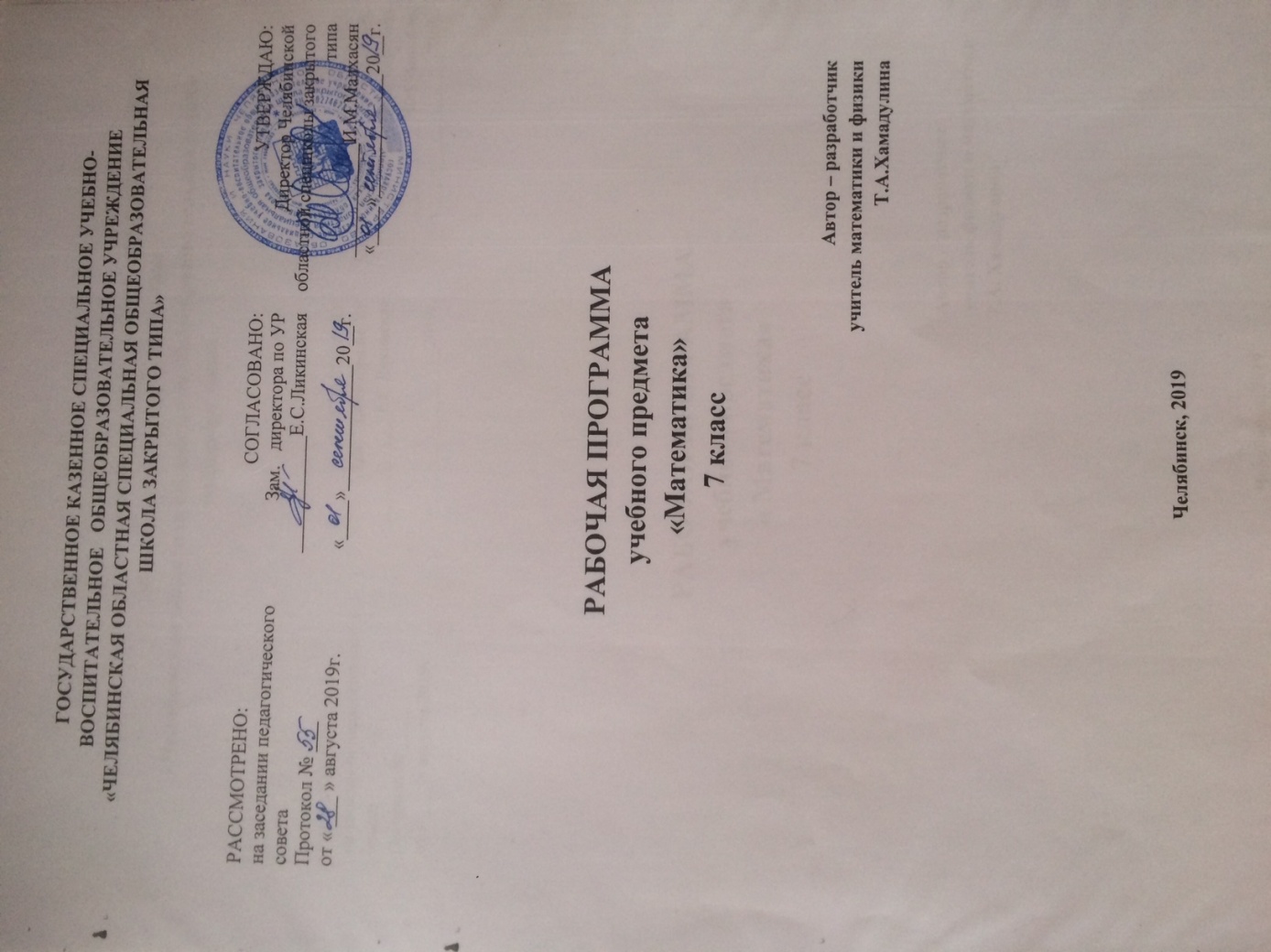 В 2019 -2020  учебном году в 7 классе  ГКСУВОУ «Челябинская областная специальная общеобразовательная школа закрытого типа» (далее по тексту - спецшкола) реализуется федеральный государственный стандарт основного общего образования. Рабочая программа учебного предмета « Математика» является структурным компонентом основной образовательной программы основного общего образования спецшколы и определяет содержание, объем, порядок изучения учебного материала по предмету с учетом целей, задач и особенностей образовательной деятельности специального учебно –воспитательного учреждения закрытого типа и контингента обучающихся. Нормативные документы и методические материалы, обеспечивающие организацию образовательной деятельности  по предмету « Математика»Федеральный уровеньФедеральный закон от 29.12.2012 г. № 273-ФЗ «Об образовании в Российской Федерации» (с изм., внесенными Федеральными законами от 04.06.2014 г. № 145-ФЗ, от 06.04.2015 г. № 68-ФЗ, ред. 17.03.2018) // http://www.consultant.ru/; http://www.garant.ru/Приказ Министерства образования и науки Российской Федерации от 17.12.2010 г. № 1897 (в ред. Приказов Минобрнауки России от 29.12.2014 г. № 1644, от 31.12.2015 г.  № 1577) «Об утверждении федерального государственного образовательного стандарта основного общего образования» (Зарегистрирован Минюстом России 01.02.2011 г. № 19644) // http://www.consultant.ru/; http://www.garant.ru/Приказ Минтруда России от 18.10.2013 г. № 544н (в ред. Приказа Минтруда России от 05.08.2016 г. № 422н, с изм., внесенными Приказом Минтруда России от 25.12.2014 г. № 1115н) «Об утверждении профессионального стандарта «Педагог (педагогическая деятельность в сфере дошкольного, начального общего, основного общего, среднего общего образования) (воспитатель, учитель)» (Зарегистрировано в Минюсте России 06.12.2013 г. № 30550) // http://www.consultant.ru/; http://www.garant.ru/Постановление Главного государственного санитарного врача Российской Федерации от 29.12.2010 № 189 (ред. от 25.12.2013 г.) «Об утверждении СанПиН 2.4.2.2821-10 «Санитарно-эпидемиологические требования к условиям и организации обучения в общеобразовательных учреждениях» (Зарегистрировано в Минюсте России 03.03.2011 г. № 19993), (в ред. Изменений № 1, утв. Постановлением Главного государственного санитарного врача Российской Федерации от 29.06.2011 № 85, Изменений № 2, утв. Постановлением Главного государственного санитарного врача Российской Федерации от 25.12.2013 г. № 72, Изменений № 3, утв. Постановлением Главного государственного санитарного врача РФ от 24.11.2015 г. № 81) // http://www.consultant.ru/; http://www.garant.ru/ Концепция преподавания учебного предмета « Математика» в образовательных организациях Российской Федерации, реализующих основные образовательные программы //http:ru/docs.edu.gov.ru/documentРегиональный уровеньЗакон Челябинской области от 29.08.2013 № 515-ЗО (ред. от 28.08.2014) «Об образовании в Челябинской области (подписан Губернатором Челябинской области 30.08.2013 г.) Уровень образовательной организацииУстав ГКСУВОУ «Челябинская областная специальная общеобразовательная школа закрытого типа»;Основная образовательная программа основного общего образования ГКСУВОУ «Челябинская областная специальная общеобразовательная школа закрытого типа».Методические материалыФедеральный уровеньПримерная основная образовательная программа основного общего образования // http://fgosreestr.ru/ Региональный уровеньМодельная региональная основная образовательная программа основного общего образования Челябинской области;Методические рекомендации по учету национальных, региональных и этнокультурных особенностей при разработке общеобразовательными учреждениями основных образовательных программ начального, основного, среднего общего образования / В. Н. Кеспиков, М. И. Солодкова, Е. А. Тюрина, Д. Ф. Ильясов, Ю. Ю. Баранова, В. М. Кузнецов, Н. Е. Скрипова, А. В. Кисляков, Т. В. Соловьева, Ф. А. Зуева, Л. Н. Чипышева, Е. А. Солодкова, И. В. Латыпова, Т. П. Зуева ; Мин-во образования и науки Челяб. обл. ; Челяб. ин-т переподгот. и повышения квалификации работников образования.  –Челябинск : ЧИППКРО, 2013. – 164 с.Согласно учебному плану ГКСУВОУ «Челябинская областная специальная общеобразовательная школа закрытого типа»на 2019 -2020 учебный год, на изучение учебного предмета « Математика» в 7 классе отводится 5 часов в неделю.Всего 175 уроков за учебный годПрограммно-методическое обеспечениеСборник примерных рабочих программ Алгебра 7-9 кл составитель Т.А. Бурмистрова  М.: «Просвещение» 2019гСборник примерных рабочих программ  Геометрия  7-9 кл составитель Т.А. Бурмистрова  М.: «Просвещение» 2019гМатематика 7. Учебник для 7 класса общеобразовательных учреждений /Г.В. Дорофеев, С.Б.Суворова, Е.А. Бунимович и др; Под ред.Г,В, Дорофеева, И.Ф.Шарыгина.-М.: Просвещение,2017Рабочая тетрадь для 7 кл общеобразовательных учреждений/Г.В.Дорофеев, Л.В.Кузнецова и др. М.: Просвещение 2017Математика 7-9  кл. Контрольные работы. К учебному комплекту под редакцией Г.В. Дорофева, И.Ф. Шарыгина. Методическое пособие.М.: Дрофа,2015Математика.7кл. Методическое пособие к учеб. комплекту Г.В.Дорофеева, И.Ф.Шарыгина-М.: Дрофа,2015Структура рабочей программы учебного предмета  «Математика» включает в себя:планируемые результаты освоения учебного предмета;содержание учебного предмета; тематическое планирование с указанием количества часов, отводимых на изучение каждой темы1. Планируемые результаты освоения учебного предмета 1.1. Личностные планируемые результаты1.2. Метапредметные планируемые результатыСодержание учебного предмета «Алгебра» 7 класс Глава  1. Дроби и проценты 12ч                 Сравнение рациональных чисел. Вычисления  с рациональными числами. Степень с натуральным показателем. Задачи на проценты. Статистические характеристики Глава 2. Прямая и обратная пропорциональность 8ч                  Зависимости  и формулы.  Прямая  пропорциональность. Обратная пропорциональность. . Пропорция. Решение  задач с помощью пропорций. Пропорциональное деление. Глава 3. Введение в алгебру 10ч                  Буквенная запись свойств действий над числами.  Преобразование буквенных выражений.. Раскрытие скобок. Приведение подобных слагаемых Глава 4. Уравнения 11ч            Алгебраический способ решения задач. Корни  уравнения.  Решение уравнений.  Решение  задач с помощью уравнений.. Глава 5.  Координаты и графики  9ч                               Множества точек на координатной прямой.. Расстояние между точками координатной прямой. Множества точек на координатной плоскости  Графики. Еще несколько важных графиков. Графики вокруг нас. Глава 6. Свойства степени с натуральным показателем  10ч                  Произведение и частное степеней. Степень степени, произведения и дроби. Решение комбинаторных задач. Перестановки. Глава 7. Многочлены 16ч                 Одночлены и многочлены.. Сложение и вычитание многочленов. Умножение одночлена на многочлен. Умножение многочлена на   многочлен. Формулы квадрата суммы и квадрата разности. Решение задач с помощью уравнений. Глава 8. Разложение многочленов на множители 16ч                                Вынесение общего множителя за скобки. Способ группировки. Формула разности квадратов.                                      Формулы разности и суммы кубов. Разложение на множители с применением нескольких способов.  Решение  уравнений с помощью разложения на множители. Глава 9. Частота и вероятность 7ч                  Случайные события. Частота случайного события. Вероятность случайного события..Учебно-тематический план предмета « Математика» 7 класс  Количество часов в неделю- 5     Всего за учебный год -175 часов  Календарно –тематическое планирование по учебному предмету « Математика »  7 класс  Количество уроков в неделю- 5        Всего за учебный год-  175уроковКритерии сформированностиЛичностные результатыПредметные результатыСамоопреде-ление (личностное, профессиональное, жизненное)1.1. Сформированность российской гражданской идентичности: патриотизма, уважения к Отечеству, прошлому и настоящему многонационального народа России Формирование представлений о математике как о методе познания действительности, позволяющем описывать и изучать реальные процессы и явления:осознание роли математики в развитии России и мира;возможность привести примеры из отечественной и всемирной истории математических открытий и их авторовСамоопреде-ление (личностное, профессиональное, жизненное)1.2. Осознанность своей этнической принадлежности, знание истории, языка, культуры своего народа, своего края, основ культурного наследия народов России и человечестваФормирование представлений о математике как о методе познания действительности, позволяющем описывать и изучать реальные процессы и явления:осознание роли математики в развитии России и мира;возможность привести примеры из отечественной и всемирной истории математических открытий и их авторовСамоопреде-ление (личностное, профессиональное, жизненное)1.3. Сформированность гуманистических, демократических и традиционных ценностей многонационального российского обществаФормирование представлений о математике как о методе познания действительности, позволяющем описывать и изучать реальные процессы и явления:осознание роли математики в развитии России и мира;возможность привести примеры из отечественной и всемирной истории математических открытий и их авторовСамоопреде-ление (личностное, профессиональное, жизненное)1.4. Сформированность чувства ответственности и долга перед РодинойФормирование представлений о математике как о методе познания действительности, позволяющем описывать и изучать реальные процессы и явления:осознание роли математики в развитии России и мира;возможность привести примеры из отечественной и всемирной истории математических открытий и их авторовСамоопреде-ление (личностное, профессиональное, жизненное)1.5. Сформированность ответственного отношения к осознанному выбору и построению дальнейшей индивидуальной траектории образования на базе ориентировки в мире профессий и профессиональных предпочтений, с учётом устойчивых познавательных интересов и потребностей региона, а также на основе формирования уважительного отношения к труду, развития опыта участия в социально значимом трудеРазвитие умений применять изученные понятия, результаты, методы для решения задач практического характера и задач из смежных дисциплин с использованием при необходимости справочных материалов, компьютера, пользоваться оценкой и прикидкой при практических расчетахОвладение простейшими способами представления и анализа статистических данных; формирование представлений о статистических закономерностях в реальном мире и о различных способах их изучения, о простейших вероятностных моделях; развитие умений извлекать информацию, представленную в таблицах, на диаграммах, графиках, описывать и анализировать массивы числовых данных с помощью подходящих статистических характеристик, использовать понимание вероятностных свойств окружающих явлений при принятии решенийСамоопреде-ление (личностное, профессиональное, жизненное)1.6. Сформированность целостного мировоззрения, соответствующего современному уровню развития науки и общественной практики, учитывающего социальное, культурное, языковое, духовное многообразие современного мираРазвитие умений применять изученные понятия, результаты, методы для решения задач практического характера и задач из смежных дисциплин с использованием при необходимости справочных материалов, компьютера, пользоваться оценкой и прикидкой при практических расчетахОвладение простейшими способами представления и анализа статистических данных; формирование представлений о статистических закономерностях в реальном мире и о различных способах их изучения, о простейших вероятностных моделях; развитие умений извлекать информацию, представленную в таблицах, на диаграммах, графиках, описывать и анализировать массивы числовых данных с помощью подходящих статистических характеристик, использовать понимание вероятностных свойств окружающих явлений при принятии решенийСмыслообразование2.1. Сформированность ответственного отношения к учению, готовности и способности обучающихся к саморазвитию и самообразованию на основе мотивации к обучению и познаниюРазвитие умений работать с учебным математическим текстом (анализировать, извлекать необходимую информацию), точно и грамотно выражать свои мысли с применением математической терминологии и символики, проводить классификации, логические обоснования, доказательства математических утвержденийФормирование умений формализации и структурирования информации, умения выбирать способ представления данных в соответствии с поставленной задачей - таблицы, схемы, графики, диаграммы, с использованием соответствующих программных средств обработки данныхСмыслообразование2.2. Сформированность коммуникативной компетентности при взаимодействии со сверстниками, детьми старшего и младшего возраста, взрослыми в процессе образовательной, общественно полезной, учебно-исследовательской, творческой и других видов деятельностиРазвитие умений работать с учебным математическим текстом (анализировать, извлекать необходимую информацию), точно и грамотно выражать свои мысли с применением математической терминологии и символики, проводить классификации, логические обоснования, доказательства математических утвержденийФормирование умений формализации и структурирования информации, умения выбирать способ представления данных в соответствии с поставленной задачей - таблицы, схемы, графики, диаграммы, с использованием соответствующих программных средств обработки данныхСмыслообразование2.3. Готовность и способность вести диалог с другими людьми и достигать в нём взаимопониманияРазвитие умений работать с учебным математическим текстом (анализировать, извлекать необходимую информацию), точно и грамотно выражать свои мысли с применением математической терминологии и символики, проводить классификации, логические обоснования, доказательства математических утвержденийФормирование умений формализации и структурирования информации, умения выбирать способ представления данных в соответствии с поставленной задачей - таблицы, схемы, графики, диаграммы, с использованием соответствующих программных средств обработки данныхСмыслообразование2.4. Сформированность ценности здорового и безопасного образа жизниФормирование навыков и умений безопасного и целесообразного поведения при работе с компьютерными программами и в Интернете, умения соблюдать нормы информационной этики и праваСмыслообразование2.5. Готовность к соблюдению правил индивидуального и коллективного безопасного поведения в чрезвычайных ситуациях, обусловленных спецификой промышленного региона, угрожающих жизни и здоровью людей, правил поведения на транспорте и на дорогахФормирование навыков и умений безопасного и целесообразного поведения при работе с компьютерными программами и в Интернете, умения соблюдать нормы информационной этики и праваНравственно-этическая ориентация3.1. Сформированность осознанного, уважительного и доброжелательного отношения к другому человеку, его мнению, мировоззрению, культуре, языку, вере, гражданской позиции, к истории, культуре, религии, традициям, языкам, ценностям народов родного края, России и народов мира мираРазвитие представлений о числе и числовых системах от натуральных до действительных чисел; овладение навыками устных, письменных, инструментальных вычисленийОвладение системой функциональных понятий, развитие умения использовать функционально-графические представления для решения различных математических задач, для описания и анализа реальных зависимостейНравственно-этическая ориентация3.3. Сформированность морального сознания и компетентности в решении моральных проблем на основе личностного выбора, нравственных чувств и нравственного поведения, осознанного и ответственного отношения к собственным поступкамРазвитие представлений о числе и числовых системах от натуральных до действительных чисел; овладение навыками устных, письменных, инструментальных вычисленийОвладение системой функциональных понятий, развитие умения использовать функционально-графические представления для решения различных математических задач, для описания и анализа реальных зависимостейУниверсальные учебные действияМетапредметные результатыТиповые задачи применения УУДТиповые задачи применения УУДТиповые задачи применения УУДРегулятивные универсальные учебные действияРегулятивные универсальные учебные действияРегулятивные универсальные учебные действияРегулятивные универсальные учебные действияРегулятивные универсальные учебные действияР1 Умение самостоятельно определять цели обучения, ставить и формулировать для себя новые задачи в учебе и познавательной деятельности, развивать мотивы и интересы своей познавательной деятельности (целеполагание)Р1.1 Анализировать существующие и планировать будущие образовательные результатыР1.2 Идентифицировать собственные проблемы и определять главную проблемуР1.3 Выдвигать версии решения проблемы, формулировать гипотезы, предвосхищать конечный результатР1.4 Ставить цель деятельности на основе определенной проблемы и существующих возможностейР1.5 Формулировать учебные задачи как шаги достижения поставленной цели деятельностиР1.6 Обосновывать целевые ориентиры и приоритеты ссылками на ценности, указывая и обосновывая логическую последовательность шаговР1.1 Анализировать существующие и планировать будущие образовательные результатыР1.2 Идентифицировать собственные проблемы и определять главную проблемуР1.3 Выдвигать версии решения проблемы, формулировать гипотезы, предвосхищать конечный результатР1.4 Ставить цель деятельности на основе определенной проблемы и существующих возможностейР1.5 Формулировать учебные задачи как шаги достижения поставленной цели деятельностиР1.6 Обосновывать целевые ориентиры и приоритеты ссылками на ценности, указывая и обосновывая логическую последовательность шаговПостановка и решение учебных задач Учебное сотрудничествоТехнология формирующего (безотметочного) оцениванияЭколого-образовательная деятельностьМетод проектовУчебно-исследовательская деятельностьКейс-методПостановка и решение учебных задач Учебное сотрудничествоТехнология формирующего (безотметочного) оцениванияЭколого-образовательная деятельностьМетод проектовУчебно-исследовательская деятельностьКейс-методР2 Умение самостоятельно планировать пути достижения целей, в том числе альтернативные, осознанно выбирать наиболее эффективные способы решения учебных и познавательных задач (планирование)Р2.1 Определять необходимые действие(я) в соответствии с учебной и познавательной задачей и составлять алгоритм их выполненияР2.2 Обосновывать и осуществлять выбор наиболее эффективных способов решения учебных и познавательных задачР2.3 Определять/находить, в том числе из предложенных вариантов, условия для выполнения учебной и познавательной задачиР2.4 Выстраивать жизненные планы на краткосрочное будущее (заявлять целевые ориентиры, ставить адекватные им задачи и предлагать действия, указывая и обосновывая логическую последовательность шагов)Р2.5 Выбирать из предложенных вариантов и самостоятельно искать средства/ресурсы для решения задачи/достижения целиР2.6 Составлять план решения проблемы (выполнения проекта, проведения исследования)Р2.7 Определять потенциальные затруднения при решении учебной и познавательной задачи и находить средства для их устраненияР2.8 Описывать свой опыт, оформляя его для передачи другим людям в виде технологии решения практических задач определенного классаР2.9 Планировать и корректировать свою индивидуальную образовательную траекториюР2.1 Определять необходимые действие(я) в соответствии с учебной и познавательной задачей и составлять алгоритм их выполненияР2.2 Обосновывать и осуществлять выбор наиболее эффективных способов решения учебных и познавательных задачР2.3 Определять/находить, в том числе из предложенных вариантов, условия для выполнения учебной и познавательной задачиР2.4 Выстраивать жизненные планы на краткосрочное будущее (заявлять целевые ориентиры, ставить адекватные им задачи и предлагать действия, указывая и обосновывая логическую последовательность шагов)Р2.5 Выбирать из предложенных вариантов и самостоятельно искать средства/ресурсы для решения задачи/достижения целиР2.6 Составлять план решения проблемы (выполнения проекта, проведения исследования)Р2.7 Определять потенциальные затруднения при решении учебной и познавательной задачи и находить средства для их устраненияР2.8 Описывать свой опыт, оформляя его для передачи другим людям в виде технологии решения практических задач определенного классаР2.9 Планировать и корректировать свою индивидуальную образовательную траекториюПостановка и решение учебных задач Организация учебного сотрудничестваМетод проектовУчебно-исследовательская деятельностьКейс-методПостановка и решение учебных задач Организация учебного сотрудничестваМетод проектовУчебно-исследовательская деятельностьКейс-методР3 Умение соотносить свои действия с планируемыми результатами, осуществлять контроль своей деятельности в процессе достижения результата, определять способы действий в рамках предложенных условий и требований, корректировать свои действия в соответствии с изменяющейся ситуацией (контроль и коррекция)Р3.1 Определять совместно с педагогом и сверстниками критерии планируемых результатов и критерии оценки своей учебной деятельностиР3.2 Систематизировать (в том числе выбирать приоритетные) критерии планируемых результатов и оценки своей деятельностиР3.3 Отбирать инструменты для оценивания своей деятельности, осуществлять самоконтроль своей деятельности в рамках предложенных условий и требованийР3.4 Оценивать свою деятельность, аргументируя причины достижения или отсутствия планируемого результатаР3.5 Находить достаточные средства для выполнения учебных действий в изменяющейся ситуации и/или при отсутствии планируемого результатаР3.6 Работая по своему плану, вносить коррективы в текущую деятельность на основе анализа изменений ситуации для получения запланированных характеристик продукта/результатаР3.7 Устанавливать связь между полученными характеристиками продукта и характеристиками процесса деятельности и по завершении деятельности предлагать изменение характеристик процесса для получения улучшенных характеристик продуктаР3.8 Сверять свои действия с целью и, при необходимости, исправлять ошибки самостоятельноР3.1 Определять совместно с педагогом и сверстниками критерии планируемых результатов и критерии оценки своей учебной деятельностиР3.2 Систематизировать (в том числе выбирать приоритетные) критерии планируемых результатов и оценки своей деятельностиР3.3 Отбирать инструменты для оценивания своей деятельности, осуществлять самоконтроль своей деятельности в рамках предложенных условий и требованийР3.4 Оценивать свою деятельность, аргументируя причины достижения или отсутствия планируемого результатаР3.5 Находить достаточные средства для выполнения учебных действий в изменяющейся ситуации и/или при отсутствии планируемого результатаР3.6 Работая по своему плану, вносить коррективы в текущую деятельность на основе анализа изменений ситуации для получения запланированных характеристик продукта/результатаР3.7 Устанавливать связь между полученными характеристиками продукта и характеристиками процесса деятельности и по завершении деятельности предлагать изменение характеристик процесса для получения улучшенных характеристик продуктаР3.8 Сверять свои действия с целью и, при необходимости, исправлять ошибки самостоятельноПостановка и решение учебных задач Поэтапное формирование умственных действийОрганизация учебного сотрудничестваТехнология формирующего (безотметочного) оцениванияУчебно-познавательные (учебно-практические) задачи на саморегуляцию и самоорганизациюМетод проектовУчебно-исследовательская деятельностьПостановка и решение учебных задач Поэтапное формирование умственных действийОрганизация учебного сотрудничестваТехнология формирующего (безотметочного) оцениванияУчебно-познавательные (учебно-практические) задачи на саморегуляцию и самоорганизациюМетод проектовУчебно-исследовательская деятельностьР4 Умение оценивать правильность выполнения учебной задачи, собственные возможности ее решения (оценка)Р4.1 Определять критерии правильности (корректности) выполнения учебной задачиР4.2 Анализировать и обосновывать применение соответствующего инструментария для выполнения учебной задачиР4.3 Свободно пользоваться выработанными критериями оценки и самооценки, исходя из цели и имеющихся средств, различая результат и способы действийР4.4 Оценивать продукт своей деятельности по заданным и/или самостоятельно определенным критериям в соответствии с целью деятельностиР4.5 Обосновывать достижимость цели выбранным способом на основе оценки своих внутренних ресурсов и доступных внешних ресурсовР4.6 Фиксировать и анализировать динамику собственных образовательных результатовР4.1 Определять критерии правильности (корректности) выполнения учебной задачиР4.2 Анализировать и обосновывать применение соответствующего инструментария для выполнения учебной задачиР4.3 Свободно пользоваться выработанными критериями оценки и самооценки, исходя из цели и имеющихся средств, различая результат и способы действийР4.4 Оценивать продукт своей деятельности по заданным и/или самостоятельно определенным критериям в соответствии с целью деятельностиР4.5 Обосновывать достижимость цели выбранным способом на основе оценки своих внутренних ресурсов и доступных внешних ресурсовР4.6 Фиксировать и анализировать динамику собственных образовательных результатовОрганизация учебного сотрудничестваТехнология формирующего (безотметочного) оцениванияУчебно-познавательные (учебно-практические) задачи на саморегуляцию и самоорганизациюМетод проектовУчебно-исследовательская деятельностьОрганизация учебного сотрудничестваТехнология формирующего (безотметочного) оцениванияУчебно-познавательные (учебно-практические) задачи на саморегуляцию и самоорганизациюМетод проектовУчебно-исследовательская деятельностьР5 Владение основами самоконтроля, самооценки, принятия решений и осуществления осознанного выбора в учебной и познавательной (познавательная рефлексия, саморегуляция)Р5.1 Наблюдать и анализировать собственную учебную и познавательную деятельность и деятельность других обучающихся в процессе взаимопроверкиР5.2 Соотносить реальные и планируемые результаты индивидуальной образовательной деятельности и делать выводыР5.3 Принимать решение в учебной ситуации и нести за него ответственностьР5.4 Самостоятельно определять причины своего успеха или неуспеха и находить способы выхода из ситуации неуспехаР5.5 Ретроспективно определять, какие действия по решению учебной задачи или параметры этих действий привели к получению имеющегося продукта учебной деятельностиР5.6 Демонстрировать приемы регуляции психофизиологических/ эмоциональных состояний для достижения эффекта успокоения (устранения эмоциональной напряженности), эффекта восстановления (ослабления проявлений утомления), эффекта активизации (повышения психофизиологической реактивности)Р5.1 Наблюдать и анализировать собственную учебную и познавательную деятельность и деятельность других обучающихся в процессе взаимопроверкиР5.2 Соотносить реальные и планируемые результаты индивидуальной образовательной деятельности и делать выводыР5.3 Принимать решение в учебной ситуации и нести за него ответственностьР5.4 Самостоятельно определять причины своего успеха или неуспеха и находить способы выхода из ситуации неуспехаР5.5 Ретроспективно определять, какие действия по решению учебной задачи или параметры этих действий привели к получению имеющегося продукта учебной деятельностиР5.6 Демонстрировать приемы регуляции психофизиологических/ эмоциональных состояний для достижения эффекта успокоения (устранения эмоциональной напряженности), эффекта восстановления (ослабления проявлений утомления), эффекта активизации (повышения психофизиологической реактивности)Постановка и решение учебных задач Организация учебного сотрудничестваТехнология формирующего (безотметочного) оцениванияЭколого-образовательная деятельностьУчебно-познавательные (учебно-практические) задачи на формирование рефлексииМетод проектовУчебно-исследовательская деятельностьПостановка и решение учебных задач Организация учебного сотрудничестваТехнология формирующего (безотметочного) оцениванияЭколого-образовательная деятельностьУчебно-познавательные (учебно-практические) задачи на формирование рефлексииМетод проектовУчебно-исследовательская деятельностьПознавательные универсальные учебные действияПознавательные универсальные учебные действияПознавательные универсальные учебные действияПознавательные универсальные учебные действияПознавательные универсальные учебные действияП6 Умение определять понятия, создавать обобщения, устанавливать аналогии, классифицировать, самостоятельно выбирать основания и критерии для классификации, устанавливать причинно-следственные связи, строить логическое рассуждение, умозаключение (индуктивное, дедуктивное, по аналогии) и делать выводы (логические УУД)П6.1 Подбирать слова, соподчиненные ключевому слову, определяющие его признаки и свойстваП6.2 Выстраивать логическую цепочку, состоящую из ключевого слова и соподчиненных ему словП6.3 Выделять общий признак двух или нескольких предметов или явлений и объяснять их сходствоП6.4 Объединять предметы и явления в группы по определенным признакам, сравнивать, классифицировать и обобщать факты и явленияП6.5 Выделять явление из общего ряда других явленийП6.6 Определять обстоятельства, которые предшествовали возникновению связи между явлениями, из этих обстоятельств выделять определяющие, способные быть причиной данного явления, выявлять причины и следствия явленийП6.7 Строить рассуждение от общих закономерностей к частным явлениям и от частных явлений к общим закономерностямП6.8 Строить рассуждение на основе сравнения предметов и явлений, выделяя при этом общие признакиП6.9 Излагать полученную информацию, интерпретируя ее в контексте решаемой задачиП6.10 Самостоятельно указывать на информацию, нуждающуюся в проверке, предлагать и применять способ проверки достоверности информацииП6.11 Вербализовать эмоциональное впечатление, оказанное на него источникомП6.12 Объяснять явления, процессы, связи и отношения, выявляемые в ходе познавательной и исследовательской деятельности (приводить объяснение с изменением формы представления; объяснять, детализируя или обобщая; объяснять с заданной точки зрения)П6.13 Выявлять и называть причины события, явления, в том числе возможные / наиболее вероятные причины, возможные последствия заданной причины, самостоятельно осуществляя причинно-следственный анализП6.14 Делать вывод на основе критического анализа разных точек зрения, подтверждать вывод собственной аргументацией или самостоятельно полученными даннымиП6.1 Подбирать слова, соподчиненные ключевому слову, определяющие его признаки и свойстваП6.2 Выстраивать логическую цепочку, состоящую из ключевого слова и соподчиненных ему словП6.3 Выделять общий признак двух или нескольких предметов или явлений и объяснять их сходствоП6.4 Объединять предметы и явления в группы по определенным признакам, сравнивать, классифицировать и обобщать факты и явленияП6.5 Выделять явление из общего ряда других явленийП6.6 Определять обстоятельства, которые предшествовали возникновению связи между явлениями, из этих обстоятельств выделять определяющие, способные быть причиной данного явления, выявлять причины и следствия явленийП6.7 Строить рассуждение от общих закономерностей к частным явлениям и от частных явлений к общим закономерностямП6.8 Строить рассуждение на основе сравнения предметов и явлений, выделяя при этом общие признакиП6.9 Излагать полученную информацию, интерпретируя ее в контексте решаемой задачиП6.10 Самостоятельно указывать на информацию, нуждающуюся в проверке, предлагать и применять способ проверки достоверности информацииП6.11 Вербализовать эмоциональное впечатление, оказанное на него источникомП6.12 Объяснять явления, процессы, связи и отношения, выявляемые в ходе познавательной и исследовательской деятельности (приводить объяснение с изменением формы представления; объяснять, детализируя или обобщая; объяснять с заданной точки зрения)П6.13 Выявлять и называть причины события, явления, в том числе возможные / наиболее вероятные причины, возможные последствия заданной причины, самостоятельно осуществляя причинно-следственный анализП6.14 Делать вывод на основе критического анализа разных точек зрения, подтверждать вывод собственной аргументацией или самостоятельно полученными даннымиУчебные задания, обеспечивающие формирование логических универсальных учебных действийСтратегии смыслового чтенияДискуссияМетод ментальных картЭколого-образовательная деятельностьМетод проектовУчебно-исследовательская деятельностьДебатыКейс-методУчебные задания, обеспечивающие формирование логических универсальных учебных действийСтратегии смыслового чтенияДискуссияМетод ментальных картЭколого-образовательная деятельностьМетод проектовУчебно-исследовательская деятельностьДебатыКейс-методП7 Умение создавать, применять и преобразовывать знаки и символы, модели и схемы для решения учебных и познавательных задач (знаково-символические / моделирование)П7.1 Обозначать символом и знаком предмет и/или явлениеП7.2 Определять логические связи между предметами и/или явлениями, обозначать данные логические связи с помощью знаков в схемеП7.3 Создавать абстрактный или реальный образ предмета и/или явленияП7.4 Строить модель/схему на основе условий задачи и/или способа ее решенияП7.5 Создавать вербальные, вещественные и информационные модели с выделением существенных характеристик объекта для определения способа решения задачи в соответствии с ситуациейП7.6 Преобразовывать модели с целью выявления общих законов, определяющих данную предметную областьП7.7 Переводить сложную по составу (многоаспектную) информацию из графического или формализованного (символьного) представления в текстовое, и наоборотП7.8 Строить схему, алгоритм действия, исправлять или восстанавливать неизвестный ранее алгоритм на основе имеющегося знания об объекте, к которому применяется алгоритмП7.9 Строить доказательство: прямое, косвенное, от противногоП7.10 Анализировать/рефлексировать опыт разработки и реализации учебного проекта, исследования (теоретического, эмпирического) на основе предложенной проблемной ситуации, поставленной цели и/или заданных критериев оценки продукта/результатаП7.1 Обозначать символом и знаком предмет и/или явлениеП7.2 Определять логические связи между предметами и/или явлениями, обозначать данные логические связи с помощью знаков в схемеП7.3 Создавать абстрактный или реальный образ предмета и/или явленияП7.4 Строить модель/схему на основе условий задачи и/или способа ее решенияП7.5 Создавать вербальные, вещественные и информационные модели с выделением существенных характеристик объекта для определения способа решения задачи в соответствии с ситуациейП7.6 Преобразовывать модели с целью выявления общих законов, определяющих данную предметную областьП7.7 Переводить сложную по составу (многоаспектную) информацию из графического или формализованного (символьного) представления в текстовое, и наоборотП7.8 Строить схему, алгоритм действия, исправлять или восстанавливать неизвестный ранее алгоритм на основе имеющегося знания об объекте, к которому применяется алгоритмП7.9 Строить доказательство: прямое, косвенное, от противногоП7.10 Анализировать/рефлексировать опыт разработки и реализации учебного проекта, исследования (теоретического, эмпирического) на основе предложенной проблемной ситуации, поставленной цели и/или заданных критериев оценки продукта/результатаПостановка и решение учебных задач, включающая моделирование Поэтапное формирование умственных действийМетод ментальных картКейс-методМетод проектовУчебно-исследовательская деятельностьПостановка и решение учебных задач, включающая моделирование Поэтапное формирование умственных действийМетод ментальных картКейс-методМетод проектовУчебно-исследовательская деятельностьП8 Смысловое чтениеП8.1 Находить в тексте требуемую информацию (в соответствии с целями своей деятельности);П8.2 Ориентироваться в содержании текста, понимать целостный смысл текста, структурировать текст;П8.3 Устанавливать взаимосвязь описанных в тексте событий, явлений, процессов;П8.4 Резюмировать главную идею текста;П8.5 Преобразовывать текст, «переводя» его в другую модальность, интерпретировать текст (художественный и нехудожественный – учебный, научно-популярный, информационный, текст non-fiction);П8.6 Критически оценивать содержание и форму текста.П8.7 Систематизировать, сопоставлять, анализировать, обобщать и интерпретировать информацию, содержащуюся в готовых информационных объектахП8.8 Выделять главную и избыточную информацию, выполнять смысловое свертывание выделенных фактов, мыслей; представлять информацию в сжатой словесной форме (в виде плана или тезисов) и в наглядно-символической форме (в виде таблиц, графических схем и диаграмм, карт понятий – концептуальных диаграмм, опорных конспектов)П8.9 Заполнять и дополнять таблицы, схемы, диаграммы, текстыП8.1 Находить в тексте требуемую информацию (в соответствии с целями своей деятельности);П8.2 Ориентироваться в содержании текста, понимать целостный смысл текста, структурировать текст;П8.3 Устанавливать взаимосвязь описанных в тексте событий, явлений, процессов;П8.4 Резюмировать главную идею текста;П8.5 Преобразовывать текст, «переводя» его в другую модальность, интерпретировать текст (художественный и нехудожественный – учебный, научно-популярный, информационный, текст non-fiction);П8.6 Критически оценивать содержание и форму текста.П8.7 Систематизировать, сопоставлять, анализировать, обобщать и интерпретировать информацию, содержащуюся в готовых информационных объектахП8.8 Выделять главную и избыточную информацию, выполнять смысловое свертывание выделенных фактов, мыслей; представлять информацию в сжатой словесной форме (в виде плана или тезисов) и в наглядно-символической форме (в виде таблиц, графических схем и диаграмм, карт понятий – концептуальных диаграмм, опорных конспектов)П8.9 Заполнять и дополнять таблицы, схемы, диаграммы, текстыСтратегии смыслового чтенияДискуссияМетод ментальных картКейс-методДебатыМетод проектовУчебно-исследовательская деятельностьСтратегии смыслового чтенияДискуссияМетод ментальных картКейс-методДебатыМетод проектовУчебно-исследовательская деятельностьП9 Формирование и развитие экологического мышления, умение применять его в познавательной, коммуникативной, социальной практике и профессиональной ориентации П9.1 Определять свое отношение к природной средеП9.2 Анализировать влияние экологических факторов на среду обитания живых организмовП9.3 Проводить причинный и вероятностный анализ экологических ситуацийП9.4 Прогнозировать изменения ситуации при смене действия одного фактора на действие другого фактораП9.5 Распространять экологические знания и участвовать в практических делах по защите окружающей средыП9.6 Выражать свое отношение к природе через рисунки, сочинения, модели, проектные работыП9.1 Определять свое отношение к природной средеП9.2 Анализировать влияние экологических факторов на среду обитания живых организмовП9.3 Проводить причинный и вероятностный анализ экологических ситуацийП9.4 Прогнозировать изменения ситуации при смене действия одного фактора на действие другого фактораП9.5 Распространять экологические знания и участвовать в практических делах по защите окружающей средыП9.6 Выражать свое отношение к природе через рисунки, сочинения, модели, проектные работыЭколого-образовательная деятельностьЭколого-образовательная деятельностьП10 Развитие мотивации к овладению культурой активного использования словарей и других поисковых систем П10.1 Определять необходимые ключевые поисковые слова и запросыП10.2 Осуществлять взаимодействие с электронными поисковыми системами, словарямиП10.3 Формировать множественную выборку из поисковых источников для объективизации результатов поискаП10.4 Соотносить полученные результаты поиска со своей деятельностьюП10.1 Определять необходимые ключевые поисковые слова и запросыП10.2 Осуществлять взаимодействие с электронными поисковыми системами, словарямиП10.3 Формировать множественную выборку из поисковых источников для объективизации результатов поискаП10.4 Соотносить полученные результаты поиска со своей деятельностьюПрименение ИКТУчебно-познавательные (учебно-практические) задачи на, использование Метод проектовУчебно-исследовательская деятельностьПрименение ИКТУчебно-познавательные (учебно-практические) задачи на, использование Метод проектовУчебно-исследовательская деятельностьКоммуникативные универсальные учебные действияКоммуникативные универсальные учебные действияКоммуникативные универсальные учебные действияКоммуникативные универсальные учебные действияКоммуникативные универсальные учебные действияК11 Умение организовывать учебное сотрудничество и совместную деятельность с учителем и сверстниками; работать индивидуально и в группе: находить общее решение и разрешать конфликты на основе согласования позиций и учета интересов; формулировать, аргументировать и отстаивать свое мнение (учебное сотрудничество)К11.1 Определять возможные роли в совместной деятельностиК11.2 Играть определенную роль в совместной деятельностиК11.3 Принимать позицию собеседника, понимая позицию другого, различать в его речи: мнение (точку зрения), доказательство (аргументы), факты; гипотезы, аксиомы, теорииК11.4 Определять свои действия и действия партнера, которые способствовали или препятствовали продуктивной коммуникацииК11.5 Строить позитивные отношения в процессе учебной и познавательной деятельностиК11.6 Корректно и аргументированно отстаивать свою точку зрения, в дискуссии уметь выдвигать контраргументы, перефразировать свою мысль (владение механизмом эквивалентных замен)К11.7 Критически относиться к собственному мнению, с достоинством признавать ошибочность своего мнения (если оно таково) и корректировать егоК11.8 Предлагать альтернативное решение в конфликтной ситуацииК11.9 Выделять общую точку зрения в дискуссииК11.10 Договариваться о правилах и вопросах для обсуждения в соответствии с поставленной перед группой задачейК11.11 Организовывать учебное взаимодействие в группе (определять общие цели, распределять роли, договариваться друг с другом и т. д.)К11.12 Устранять в рамках диалога разрывы в коммуникации, обусловленные непониманием/неприятием со стороны собеседника задачи, формы или содержания диалогаК11.1 Определять возможные роли в совместной деятельностиК11.2 Играть определенную роль в совместной деятельностиК11.3 Принимать позицию собеседника, понимая позицию другого, различать в его речи: мнение (точку зрения), доказательство (аргументы), факты; гипотезы, аксиомы, теорииК11.4 Определять свои действия и действия партнера, которые способствовали или препятствовали продуктивной коммуникацииК11.5 Строить позитивные отношения в процессе учебной и познавательной деятельностиК11.6 Корректно и аргументированно отстаивать свою точку зрения, в дискуссии уметь выдвигать контраргументы, перефразировать свою мысль (владение механизмом эквивалентных замен)К11.7 Критически относиться к собственному мнению, с достоинством признавать ошибочность своего мнения (если оно таково) и корректировать егоК11.8 Предлагать альтернативное решение в конфликтной ситуацииК11.9 Выделять общую точку зрения в дискуссииК11.10 Договариваться о правилах и вопросах для обсуждения в соответствии с поставленной перед группой задачейК11.11 Организовывать учебное взаимодействие в группе (определять общие цели, распределять роли, договариваться друг с другом и т. д.)К11.12 Устранять в рамках диалога разрывы в коммуникации, обусловленные непониманием/неприятием со стороны собеседника задачи, формы или содержания диалогаК11.1 Определять возможные роли в совместной деятельностиК11.2 Играть определенную роль в совместной деятельностиК11.3 Принимать позицию собеседника, понимая позицию другого, различать в его речи: мнение (точку зрения), доказательство (аргументы), факты; гипотезы, аксиомы, теорииК11.4 Определять свои действия и действия партнера, которые способствовали или препятствовали продуктивной коммуникацииК11.5 Строить позитивные отношения в процессе учебной и познавательной деятельностиК11.6 Корректно и аргументированно отстаивать свою точку зрения, в дискуссии уметь выдвигать контраргументы, перефразировать свою мысль (владение механизмом эквивалентных замен)К11.7 Критически относиться к собственному мнению, с достоинством признавать ошибочность своего мнения (если оно таково) и корректировать егоК11.8 Предлагать альтернативное решение в конфликтной ситуацииК11.9 Выделять общую точку зрения в дискуссииК11.10 Договариваться о правилах и вопросах для обсуждения в соответствии с поставленной перед группой задачейК11.11 Организовывать учебное взаимодействие в группе (определять общие цели, распределять роли, договариваться друг с другом и т. д.)К11.12 Устранять в рамках диалога разрывы в коммуникации, обусловленные непониманием/неприятием со стороны собеседника задачи, формы или содержания диалогаОрганизация учебного сотрудничестваТехнология формирующего (безотметочного) оцениванияДискуссияЭколого-образовательная деятельностьКейс-методМетод проектов (групповые)ДебатыК12 Умение осознанно использовать речевые средства в соответствии с задачей коммуникации для выражения своих чувств, мыслей и потребностей для планирования и регуляции своей деятельности; владение устной и письменной речью, монологической контекстной речью (коммуникация)К12.1 Определять задачу коммуникации и в соответствии с ней отбирать речевые средстваК12.2 Отбирать и использовать речевые средства в процессе коммуникации с другими людьми (диалог в паре, в малой группе и т. д.)К12.3 Представлять в устной или письменной форме развернутый план собственной деятельностиК12.4 Соблюдать нормы публичной речи, регламент в монологе и дискуссии в соответствии с коммуникативной задачейК12.5 Высказывать и обосновывать мнение (суждение) и запрашивать мнение партнера в рамках диалогаК12.6 Принимать решение в ходе диалога и согласовывать его с собеседникомК12.7 Создавать письменные «клишированные» и оригинальные тексты с использованием необходимых речевых средствК12.8 Использовать вербальные средства (средства логической связи) для выделения смысловых блоков своего выступленияК12.9 Использовать невербальные средства или наглядные материалы, подготовленные/отобранные под руководством учителяК12.10 Делать оценочный вывод о достижении цели коммуникации непосредственно после завершения коммуникативного контакта и обосновывать егоК12.1 Определять задачу коммуникации и в соответствии с ней отбирать речевые средстваК12.2 Отбирать и использовать речевые средства в процессе коммуникации с другими людьми (диалог в паре, в малой группе и т. д.)К12.3 Представлять в устной или письменной форме развернутый план собственной деятельностиК12.4 Соблюдать нормы публичной речи, регламент в монологе и дискуссии в соответствии с коммуникативной задачейК12.5 Высказывать и обосновывать мнение (суждение) и запрашивать мнение партнера в рамках диалогаК12.6 Принимать решение в ходе диалога и согласовывать его с собеседникомК12.7 Создавать письменные «клишированные» и оригинальные тексты с использованием необходимых речевых средствК12.8 Использовать вербальные средства (средства логической связи) для выделения смысловых блоков своего выступленияК12.9 Использовать невербальные средства или наглядные материалы, подготовленные/отобранные под руководством учителяК12.10 Делать оценочный вывод о достижении цели коммуникации непосредственно после завершения коммуникативного контакта и обосновывать егоК12.1 Определять задачу коммуникации и в соответствии с ней отбирать речевые средстваК12.2 Отбирать и использовать речевые средства в процессе коммуникации с другими людьми (диалог в паре, в малой группе и т. д.)К12.3 Представлять в устной или письменной форме развернутый план собственной деятельностиК12.4 Соблюдать нормы публичной речи, регламент в монологе и дискуссии в соответствии с коммуникативной задачейК12.5 Высказывать и обосновывать мнение (суждение) и запрашивать мнение партнера в рамках диалогаК12.6 Принимать решение в ходе диалога и согласовывать его с собеседникомК12.7 Создавать письменные «клишированные» и оригинальные тексты с использованием необходимых речевых средствК12.8 Использовать вербальные средства (средства логической связи) для выделения смысловых блоков своего выступленияК12.9 Использовать невербальные средства или наглядные материалы, подготовленные/отобранные под руководством учителяК12.10 Делать оценочный вывод о достижении цели коммуникации непосредственно после завершения коммуникативного контакта и обосновывать егоОрганизация учебного сотрудничестваДискуссияКейс-методДебатыУчебно-познавательные (учебно-практические) задачи на коммуникациюУчебно-исследовательская деятельностьК13 Формирование и развитие компетентности в области использования информационно-коммуникационных технологий (ИКТ-компетентность)К13.1 Целенаправленно искать и использовать информационные ресурсы, необходимые для решения учебных и практических задач с помощью средств ИКТК13.2 Выбирать, строить и использовать адекватную информационную модель для передачи своих мыслей средствами естественных и формальных языков в соответствии с условиями коммуникацииК13.3 Выделять информационный аспект задачи, оперировать данными, использовать модель решения задачиК13.4 Использовать компьютерные технологии (включая выбор адекватных задаче инструментальных программно-аппаратных средств и сервисов) для решения информационных и коммуникационных учебных задач, в том числе: вычисление, написание писем, сочинений, докладов, рефератов, создание презентаций и др.К13.5 Использовать информацию с учетом этических и правовых нормК13.6 Создавать информационные ресурсы разного типа и для разных аудиторий, соблюдать информационную гигиену и правила информационной безопасностиК13.1 Целенаправленно искать и использовать информационные ресурсы, необходимые для решения учебных и практических задач с помощью средств ИКТК13.2 Выбирать, строить и использовать адекватную информационную модель для передачи своих мыслей средствами естественных и формальных языков в соответствии с условиями коммуникацииК13.3 Выделять информационный аспект задачи, оперировать данными, использовать модель решения задачиК13.4 Использовать компьютерные технологии (включая выбор адекватных задаче инструментальных программно-аппаратных средств и сервисов) для решения информационных и коммуникационных учебных задач, в том числе: вычисление, написание писем, сочинений, докладов, рефератов, создание презентаций и др.К13.5 Использовать информацию с учетом этических и правовых нормК13.6 Создавать информационные ресурсы разного типа и для разных аудиторий, соблюдать информационную гигиену и правила информационной безопасностиК13.1 Целенаправленно искать и использовать информационные ресурсы, необходимые для решения учебных и практических задач с помощью средств ИКТК13.2 Выбирать, строить и использовать адекватную информационную модель для передачи своих мыслей средствами естественных и формальных языков в соответствии с условиями коммуникацииК13.3 Выделять информационный аспект задачи, оперировать данными, использовать модель решения задачиК13.4 Использовать компьютерные технологии (включая выбор адекватных задаче инструментальных программно-аппаратных средств и сервисов) для решения информационных и коммуникационных учебных задач, в том числе: вычисление, написание писем, сочинений, докладов, рефератов, создание презентаций и др.К13.5 Использовать информацию с учетом этических и правовых нормК13.6 Создавать информационные ресурсы разного типа и для разных аудиторий, соблюдать информационную гигиену и правила информационной безопасностиПрименение ИКТУчебно-познавательные (учебно-практические) задачи на использование ИКТ для обучения Метод проектовУчебно-исследовательская деятельность№Наименование темы/разделаВсего часовВ том числеВ том числе№Наименование темы/разделаВсего часовТеория, практика Контроль 1Повторение курса Математики 6 класса4312 Алгебра. Дроби и проценты121113Алгебра. Прямая и обратная пропорциональность8714 Алгебра. Введение в алгебру10915Геометрия. Начальные геометрические сведения111016 Алгебра. Уравнения111017 Алгебра. Координаты и графики9818Геометрия. Треугольники.171619 Алгебра. Свойства степени с натуральным показа109110Геометрия. Параллельные прямые.1312111 Алгебра.  Многочлены1615112Алгебра.  Разложение многочленов на множители1615113Геометрия. Соотношение между сторонами  и углами  треугольника1816214 Алгебра. Частота и вероятность76115Повторение.1312116ИТОГО17515916№ДатаДатаТема урокаКоличество часов Универсальные учебные действияУниверсальные учебные действияУниверсальные учебные действияД.З.№ПланФактТема урокаКоличество часов Личностные МетапредметныеПредметные Д.З.Повторение 4чПовторение 4чПовторение 4чПовторение 4чПовторение 4чПовторение 4чПовторение 4чПовторение 4чПовторение 4ч1Повторение. Действия с натуральными числами1Формирование ответственного отношения к учению.Формирование умений анализировать и перерабатывать полученную информацию в соответствии с поставленными задачамиНаходить значения числовых выражений, содержащих действия разных ступеней , со скобками и без скобок. Вычислять значения числовых выражений , содержащих дробиРабота по карточкам2Повторение. Действия с обыкновенными дробями1Формирование ответственного отношения к учению.Формирование умений анализировать и перерабатывать полученную информацию в соответствии с поставленными задачамиНаходить значения числовых выражений, содержащих действия разных ступеней , со скобками и без скобок. Вычислять значения числовых выражений , содержащих дробиРабота по карточкам3Повторение. Действия с десятичными числами1Формирование ответственного отношения к учению.Формирование умений анализировать и перерабатывать полученную информацию в соответствии с поставленными задачамиНаходить значения числовых выражений, содержащих действия разных ступеней , со скобками и без скобок. Вычислять значения числовых выражений , содержащих дробиРабота по карточкам4Повторение. Действия с положительными и отрицательными числами. Входная контрольная работа 1Формирование ответственного отношения к учению.Формирование умений анализировать и перерабатывать полученную информацию в соответствии с поставленными задачамиНаходить значения числовых выражений, содержащих действия разных ступеней , со скобками и без скобок. Вычислять значения числовых выражений , содержащих дробиРабота по карточкамАлгебра. Дроби и проценты. 12ч.Алгебра. Дроби и проценты. 12ч.Алгебра. Дроби и проценты. 12ч.Алгебра. Дроби и проценты. 12ч.Алгебра. Дроби и проценты. 12ч.Алгебра. Дроби и проценты. 12ч.Алгебра. Дроби и проценты. 12ч.Алгебра. Дроби и проценты. 12ч.Алгебра. Дроби и проценты. 12ч.5-6Сравнение дробей2Формирование ответственного отношения к учению. Формирование целостного мировоззрения, соответствующего современному уровню развития науки и общественной практики.Умеют осуществлять контроль по результату и способу действия на уровне произвольного внимания и вносить необходимые коррективы. Умеют  адекватно оценивать правильность или ошибочность выполнения учебной задачи. Умеют организовывать учебное сотрудничество и совместную деятельность с учителем и сверстникамиНаучиться свободно переходить от десятичныхдробей к обыкновенным, выполнять вседействия с дробямии сравнивать дроби, находить дес.эквиваленты или дес. приближения обык. дробей.Запомнить правило возведения числа в степеньНаучиться решать задачи на проценты, переходить от дес.дроби кпроцентам и наоборот.7-8Вычисления с рациональными числами2Формирование ответственного отношения к учению. Формирование целостного мировоззрения, соответствующего современному уровню развития науки и общественной практики.Умеют осуществлять контроль по результату и способу действия на уровне произвольного внимания и вносить необходимые коррективы. Умеют  адекватно оценивать правильность или ошибочность выполнения учебной задачи. Умеют организовывать учебное сотрудничество и совместную деятельность с учителем и сверстникамиНаучиться свободно переходить от десятичныхдробей к обыкновенным, выполнять вседействия с дробямии сравнивать дроби, находить дес.эквиваленты или дес. приближения обык. дробей.Запомнить правило возведения числа в степеньНаучиться решать задачи на проценты, переходить от дес.дроби кпроцентам и наоборот.9-10Степень с натуральным показателем2Формирование ответственного отношения к учению. Формирование целостного мировоззрения, соответствующего современному уровню развития науки и общественной практики.Умеют осуществлять контроль по результату и способу действия на уровне произвольного внимания и вносить необходимые коррективы. Умеют  адекватно оценивать правильность или ошибочность выполнения учебной задачи. Умеют организовывать учебное сотрудничество и совместную деятельность с учителем и сверстникамиНаучиться свободно переходить от десятичныхдробей к обыкновенным, выполнять вседействия с дробямии сравнивать дроби, находить дес.эквиваленты или дес. приближения обык. дробей.Запомнить правило возведения числа в степеньНаучиться решать задачи на проценты, переходить от дес.дроби кпроцентам и наоборот.11-13Задачи на проценты.3Формирование ответственного отношения к учению. Формирование целостного мировоззрения, соответствующего современному уровню развития науки и общественной практики.Умеют осуществлять контроль по результату и способу действия на уровне произвольного внимания и вносить необходимые коррективы. Умеют  адекватно оценивать правильность или ошибочность выполнения учебной задачи. Умеют организовывать учебное сотрудничество и совместную деятельность с учителем и сверстникамиНаучиться свободно переходить от десятичныхдробей к обыкновенным, выполнять вседействия с дробямии сравнивать дроби, находить дес.эквиваленты или дес. приближения обык. дробей.Запомнить правило возведения числа в степеньНаучиться решать задачи на проценты, переходить от дес.дроби кпроцентам и наоборот.14-15Статистические характеристики2Формирование ответственного отношения к учению. Формирование целостного мировоззрения, соответствующего современному уровню развития науки и общественной практики.Умеют осуществлять контроль по результату и способу действия на уровне произвольного внимания и вносить необходимые коррективы. Умеют  адекватно оценивать правильность или ошибочность выполнения учебной задачи. Умеют организовывать учебное сотрудничество и совместную деятельность с учителем и сверстникамиНаучиться свободно переходить от десятичныхдробей к обыкновенным, выполнять вседействия с дробямии сравнивать дроби, находить дес.эквиваленты или дес. приближения обык. дробей.Запомнить правило возведения числа в степеньНаучиться решать задачи на проценты, переходить от дес.дроби кпроцентам и наоборот.16Контрольная работа №1 по теме «Дроби и проценты»1Формирование ответственного отношения к учению. Формирование целостного мировоззрения, соответствующего современному уровню развития науки и общественной практики.Умеют осуществлять контроль по результату и способу действия на уровне произвольного внимания и вносить необходимые коррективы. Умеют  адекватно оценивать правильность или ошибочность выполнения учебной задачи. Умеют организовывать учебное сотрудничество и совместную деятельность с учителем и сверстникамиНаучиться свободно переходить от десятичныхдробей к обыкновенным, выполнять вседействия с дробямии сравнивать дроби, находить дес.эквиваленты или дес. приближения обык. дробей.Запомнить правило возведения числа в степеньНаучиться решать задачи на проценты, переходить от дес.дроби кпроцентам и наоборот. Алгебра. Прямая и обратная пропорциональность. 8ч Алгебра. Прямая и обратная пропорциональность. 8ч Алгебра. Прямая и обратная пропорциональность. 8ч Алгебра. Прямая и обратная пропорциональность. 8ч Алгебра. Прямая и обратная пропорциональность. 8ч Алгебра. Прямая и обратная пропорциональность. 8ч Алгебра. Прямая и обратная пропорциональность. 8ч Алгебра. Прямая и обратная пропорциональность. 8ч Алгебра. Прямая и обратная пропорциональность. 8ч17-18Зависимости и формулы2Формирование ответственного отношения к учению, готовности и способности обучающихся к саморазвитию и самообразованию на основе мотивации к обучению и познаниюВладение логическими действиями определения понятий, обобщения, установления аналогий, классификации на основе самостоятельного выбора оснований и критериев, установления родовидовых связейИмеют представления о прямой и обратной пропорциональностях величин; Знают понятие  пропорции и умеют использовать пропорции при решении задач.19Прямая пропорциональность1Формирование ответственного отношения к учению, готовности и способности обучающихся к саморазвитию и самообразованию на основе мотивации к обучению и познаниюВладение логическими действиями определения понятий, обобщения, установления аналогий, классификации на основе самостоятельного выбора оснований и критериев, установления родовидовых связейИмеют представления о прямой и обратной пропорциональностях величин; Знают понятие  пропорции и умеют использовать пропорции при решении задач.20Обратная пропорциональность1Формирование ответственного отношения к учению, готовности и способности обучающихся к саморазвитию и самообразованию на основе мотивации к обучению и познаниюВладение логическими действиями определения понятий, обобщения, установления аналогий, классификации на основе самостоятельного выбора оснований и критериев, установления родовидовых связейИмеют представления о прямой и обратной пропорциональностях величин; Знают понятие  пропорции и умеют использовать пропорции при решении задач.21-22Пропорции. Решение задач с помощью пропорций2Формирование ответственного отношения к учению, готовности и способности обучающихся к саморазвитию и самообразованию на основе мотивации к обучению и познаниюВладение логическими действиями определения понятий, обобщения, установления аналогий, классификации на основе самостоятельного выбора оснований и критериев, установления родовидовых связейИмеют представления о прямой и обратной пропорциональностях величин; Знают понятие  пропорции и умеют использовать пропорции при решении задач.23Пропорциональное деление1Формирование ответственного отношения к учению, готовности и способности обучающихся к саморазвитию и самообразованию на основе мотивации к обучению и познаниюВладение логическими действиями определения понятий, обобщения, установления аналогий, классификации на основе самостоятельного выбора оснований и критериев, установления родовидовых связейИмеют представления о прямой и обратной пропорциональностях величин; Знают понятие  пропорции и умеют использовать пропорции при решении задач.24Контрольная работа №2 по теме «Прямая и обратная пропорциональности».1Формирование ответственного отношения к учению, готовности и способности обучающихся к саморазвитию и самообразованию на основе мотивации к обучению и познаниюВладение логическими действиями определения понятий, обобщения, установления аналогий, классификации на основе самостоятельного выбора оснований и критериев, установления родовидовых связейИмеют представления о прямой и обратной пропорциональностях величин; Знают понятие  пропорции и умеют использовать пропорции при решении задач.Алгебра. Введение в алгебру. 10чАлгебра. Введение в алгебру. 10чАлгебра. Введение в алгебру. 10чАлгебра. Введение в алгебру. 10чАлгебра. Введение в алгебру. 10чАлгебра. Введение в алгебру. 10чАлгебра. Введение в алгебру. 10чАлгебра. Введение в алгебру. 10чАлгебра. Введение в алгебру. 10ч25 Буквенная запись свойств действий над числами1Формирование у учащихся интеллектуальной честности и объективности, способности к преодолению мыслительных стереотиповФормирование представлений о математике как части общечеловеческой культуры, о значимости математики в развитии цивилизации и современного общества. Умеют находить в различных источниках информацию, необходимую для решения математических проблемСформировано у учащихся первоначальные представления о языке алгебры, о буквенном исчислении; научить выполнять элементарные базовые преобразования буквенных выражений.26-28Преобразования буквенных выражений.3Формирование у учащихся интеллектуальной честности и объективности, способности к преодолению мыслительных стереотиповФормирование представлений о математике как части общечеловеческой культуры, о значимости математики в развитии цивилизации и современного общества. Умеют находить в различных источниках информацию, необходимую для решения математических проблемСформировано у учащихся первоначальные представления о языке алгебры, о буквенном исчислении; научить выполнять элементарные базовые преобразования буквенных выражений.29-30Раскрытие скобок2Формирование у учащихся интеллектуальной честности и объективности, способности к преодолению мыслительных стереотиповФормирование представлений о математике как части общечеловеческой культуры, о значимости математики в развитии цивилизации и современного общества. Умеют находить в различных источниках информацию, необходимую для решения математических проблемСформировано у учащихся первоначальные представления о языке алгебры, о буквенном исчислении; научить выполнять элементарные базовые преобразования буквенных выражений.31-33Приведение подобных слагаемых3Формирование у учащихся интеллектуальной честности и объективности, способности к преодолению мыслительных стереотиповФормирование представлений о математике как части общечеловеческой культуры, о значимости математики в развитии цивилизации и современного общества. Умеют находить в различных источниках информацию, необходимую для решения математических проблемСформировано у учащихся первоначальные представления о языке алгебры, о буквенном исчислении; научить выполнять элементарные базовые преобразования буквенных выражений.34Контрольная работа №3 по теме  «Введение в алгебру»1Формирование у учащихся интеллектуальной честности и объективности, способности к преодолению мыслительных стереотиповФормирование представлений о математике как части общечеловеческой культуры, о значимости математики в развитии цивилизации и современного общества. Умеют находить в различных источниках информацию, необходимую для решения математических проблемСформировано у учащихся первоначальные представления о языке алгебры, о буквенном исчислении; научить выполнять элементарные базовые преобразования буквенных выражений.Геометрия. Начальные геометрические сведения  11чГеометрия. Начальные геометрические сведения  11чГеометрия. Начальные геометрические сведения  11чГеометрия. Начальные геометрические сведения  11чГеометрия. Начальные геометрические сведения  11чГеометрия. Начальные геометрические сведения  11чГеометрия. Начальные геометрические сведения  11чГеометрия. Начальные геометрические сведения  11чГеометрия. Начальные геометрические сведения  11ч35Прямая и отрезок1Готовность к выбору жизненного пути в соответствии с собственными интересами и возможностями.Первоначальные представления об идеях и о методах математики как об универсальном языке науки и техники, о средстве моделирования явлений и процессов.Изображать и обозначать точку, прямую, отрезок, луч и угол; различать острый, прямой и тупой углы, находить длину отрезка и величину угла, используя свойства измерения отрезков и углов, масштабную линейку и транспортир; пользоваться геометрическим языком для описания окружающих предметов,36Луч и угол1Готовность к выбору жизненного пути в соответствии с собственными интересами и возможностями.Первоначальные представления об идеях и о методах математики как об универсальном языке науки и техники, о средстве моделирования явлений и процессов.Изображать и обозначать точку, прямую, отрезок, луч и угол; различать острый, прямой и тупой углы, находить длину отрезка и величину угла, используя свойства измерения отрезков и углов, масштабную линейку и транспортир; пользоваться геометрическим языком для описания окружающих предметов,37Сравнение отрезков и углов1Готовность к выбору жизненного пути в соответствии с собственными интересами и возможностями.Первоначальные представления об идеях и о методах математики как об универсальном языке науки и техники, о средстве моделирования явлений и процессов.Изображать и обозначать точку, прямую, отрезок, луч и угол; различать острый, прямой и тупой углы, находить длину отрезка и величину угла, используя свойства измерения отрезков и углов, масштабную линейку и транспортир; пользоваться геометрическим языком для описания окружающих предметов,38Измерение отрезков1Готовность к выбору жизненного пути в соответствии с собственными интересами и возможностями.Первоначальные представления об идеях и о методах математики как об универсальном языке науки и техники, о средстве моделирования явлений и процессов.Изображать и обозначать точку, прямую, отрезок, луч и угол; различать острый, прямой и тупой углы, находить длину отрезка и величину угла, используя свойства измерения отрезков и углов, масштабную линейку и транспортир; пользоваться геометрическим языком для описания окружающих предметов,39-41Измерение углов3Готовность к выбору жизненного пути в соответствии с собственными интересами и возможностями.Первоначальные представления об идеях и о методах математики как об универсальном языке науки и техники, о средстве моделирования явлений и процессов.Изображать и обозначать точку, прямую, отрезок, луч и угол; различать острый, прямой и тупой углы, находить длину отрезка и величину угла, используя свойства измерения отрезков и углов, масштабную линейку и транспортир; пользоваться геометрическим языком для описания окружающих предметов,42-43Перпендикулярные прямые2Готовность к выбору жизненного пути в соответствии с собственными интересами и возможностями.Первоначальные представления об идеях и о методах математики как об универсальном языке науки и техники, о средстве моделирования явлений и процессов.Изображать и обозначать точку, прямую, отрезок, луч и угол; различать острый, прямой и тупой углы, находить длину отрезка и величину угла, используя свойства измерения отрезков и углов, масштабную линейку и транспортир; пользоваться геометрическим языком для описания окружающих предметов,44Решение задач1Готовность к выбору жизненного пути в соответствии с собственными интересами и возможностями.Первоначальные представления об идеях и о методах математики как об универсальном языке науки и техники, о средстве моделирования явлений и процессов.Изображать и обозначать точку, прямую, отрезок, луч и угол; различать острый, прямой и тупой углы, находить длину отрезка и величину угла, используя свойства измерения отрезков и углов, масштабную линейку и транспортир; пользоваться геометрическим языком для описания окружающих предметов,45Контрольная работа №4 по теме «Начальные геометрические сведения»1Готовность к выбору жизненного пути в соответствии с собственными интересами и возможностями.Первоначальные представления об идеях и о методах математики как об универсальном языке науки и техники, о средстве моделирования явлений и процессов.Изображать и обозначать точку, прямую, отрезок, луч и угол; различать острый, прямой и тупой углы, находить длину отрезка и величину угла, используя свойства измерения отрезков и углов, масштабную линейку и транспортир; пользоваться геометрическим языком для описания окружающих предметов,Алгебра. Уравнения  11чАлгебра. Уравнения  11чАлгебра. Уравнения  11чАлгебра. Уравнения  11чАлгебра. Уравнения  11чАлгебра. Уравнения  11чАлгебра. Уравнения  11чАлгебра. Уравнения  11чАлгебра. Уравнения  11ч46Алгебраический способ решения задач1Контролируют  процесс и результат математической деятельности.Умеют и понимают  использование математических средств  наглядности(схемы идр.)для иллюстрации, интерпретации, аргументации.Знают понятия уравнения и корня уравнения, некоторые свойства уравнений; умеют решать несложные линейные уравнения с одной переменной; начать обучение решению текстовых задач алгебраическим способом47Корни уравнения1Контролируют  процесс и результат математической деятельности.Умеют и понимают  использование математических средств  наглядности(схемы идр.)для иллюстрации, интерпретации, аргументации.Знают понятия уравнения и корня уравнения, некоторые свойства уравнений; умеют решать несложные линейные уравнения с одной переменной; начать обучение решению текстовых задач алгебраическим способом48-52Решение уравнений5Контролируют  процесс и результат математической деятельности.Умеют и понимают  использование математических средств  наглядности(схемы идр.)для иллюстрации, интерпретации, аргументации.Знают понятия уравнения и корня уравнения, некоторые свойства уравнений; умеют решать несложные линейные уравнения с одной переменной; начать обучение решению текстовых задач алгебраическим способом53-55Решение задач с помощью уравнений.3Контролируют  процесс и результат математической деятельности.Умеют и понимают  использование математических средств  наглядности(схемы идр.)для иллюстрации, интерпретации, аргументации.Знают понятия уравнения и корня уравнения, некоторые свойства уравнений; умеют решать несложные линейные уравнения с одной переменной; начать обучение решению текстовых задач алгебраическим способом56Контрольная работа №5 по теме «Уравнения»1Контролируют  процесс и результат математической деятельности.Умеют и понимают  использование математических средств  наглядности(схемы идр.)для иллюстрации, интерпретации, аргументации.Знают понятия уравнения и корня уравнения, некоторые свойства уравнений; умеют решать несложные линейные уравнения с одной переменной; начать обучение решению текстовых задач алгебраическим способомАлгебра. Координаты и графики   9ч.Алгебра. Координаты и графики   9ч.Алгебра. Координаты и графики   9ч.Алгебра. Координаты и графики   9ч.Алгебра. Координаты и графики   9ч.Алгебра. Координаты и графики   9ч.Алгебра. Координаты и графики   9ч.Алгебра. Координаты и графики   9ч.Алгебра. Координаты и графики   9ч.57Множество точек на координатной прямой1Контролируют  процесс и результат математической деятельности. Могут на основекомбинированияранее изученныхалгоритмов и способов действиярешать нетиповыезадачи, выполняя продуктивные действия эвристического типа.Умеют использовать математические средства наглядности(графики, таблицы, схемы )для иллюстрации, интерпретации, аргументации.Умеют работать на координатной прямой и на координатной плоскости; познакомились с графиками зависимостей у=х, у=х2, у=х3,у=׀х׀; сформировались первоначальные навыки интерпретации графиков реальных зависимостей.58Расстояние между точками координатной прямой1Контролируют  процесс и результат математической деятельности. Могут на основекомбинированияранее изученныхалгоритмов и способов действиярешать нетиповыезадачи, выполняя продуктивные действия эвристического типа.Умеют использовать математические средства наглядности(графики, таблицы, схемы )для иллюстрации, интерпретации, аргументации.Умеют работать на координатной прямой и на координатной плоскости; познакомились с графиками зависимостей у=х, у=х2, у=х3,у=׀х׀; сформировались первоначальные навыки интерпретации графиков реальных зависимостей.59-60Множество точек на координатной плоскости2Контролируют  процесс и результат математической деятельности. Могут на основекомбинированияранее изученныхалгоритмов и способов действиярешать нетиповыезадачи, выполняя продуктивные действия эвристического типа.Умеют использовать математические средства наглядности(графики, таблицы, схемы )для иллюстрации, интерпретации, аргументации.Умеют работать на координатной прямой и на координатной плоскости; познакомились с графиками зависимостей у=х, у=х2, у=х3,у=׀х׀; сформировались первоначальные навыки интерпретации графиков реальных зависимостей.61-62Графики2Контролируют  процесс и результат математической деятельности. Могут на основекомбинированияранее изученныхалгоритмов и способов действиярешать нетиповыезадачи, выполняя продуктивные действия эвристического типа.Умеют использовать математические средства наглядности(графики, таблицы, схемы )для иллюстрации, интерпретации, аргументации.Умеют работать на координатной прямой и на координатной плоскости; познакомились с графиками зависимостей у=х, у=х2, у=х3,у=׀х׀; сформировались первоначальные навыки интерпретации графиков реальных зависимостей.63Еще несколько важных графиков1Контролируют  процесс и результат математической деятельности. Могут на основекомбинированияранее изученныхалгоритмов и способов действиярешать нетиповыезадачи, выполняя продуктивные действия эвристического типа.Умеют использовать математические средства наглядности(графики, таблицы, схемы )для иллюстрации, интерпретации, аргументации.Умеют работать на координатной прямой и на координатной плоскости; познакомились с графиками зависимостей у=х, у=х2, у=х3,у=׀х׀; сформировались первоначальные навыки интерпретации графиков реальных зависимостей.64Графики вокруг нас. 1Контролируют  процесс и результат математической деятельности. Могут на основекомбинированияранее изученныхалгоритмов и способов действиярешать нетиповыезадачи, выполняя продуктивные действия эвристического типа.Умеют использовать математические средства наглядности(графики, таблицы, схемы )для иллюстрации, интерпретации, аргументации.Умеют работать на координатной прямой и на координатной плоскости; познакомились с графиками зависимостей у=х, у=х2, у=х3,у=׀х׀; сформировались первоначальные навыки интерпретации графиков реальных зависимостей.65Контрольная работа №6 по теме «Координаты и графики»1Контролируют  процесс и результат математической деятельности. Могут на основекомбинированияранее изученныхалгоритмов и способов действиярешать нетиповыезадачи, выполняя продуктивные действия эвристического типа.Умеют использовать математические средства наглядности(графики, таблицы, схемы )для иллюстрации, интерпретации, аргументации.Умеют работать на координатной прямой и на координатной плоскости; познакомились с графиками зависимостей у=х, у=х2, у=х3,у=׀х׀; сформировались первоначальные навыки интерпретации графиков реальных зависимостей.Геометрия. Треугольники. 17чГеометрия. Треугольники. 17чГеометрия. Треугольники. 17чГеометрия. Треугольники. 17чГеометрия. Треугольники. 17чГеометрия. Треугольники. 17чГеометрия. Треугольники. 17чГеометрия. Треугольники. 17чГеометрия. Треугольники. 17ч66-68Первый признак равенства треугольников3Воспитание качеств личности, обеспечивающих социальную мобильность, способность принимать самостоятельные решенияФормирование умений анализировать и перерабатывать полученную информацию в соответствии с поставленными задачами. Овладение навыками самостоятельного приобретения новых знаний.Объяснять, какая фигура называется треугольником, называть его элементы, изображать треугольники, распознавать их на чертежах, моделях и в текущей обстановке; решать задачи на нахождение периметра треугольника и доказательство равенства треугольников с использованием трёх признаков равенства треугольников; строить и распознавать медианы, высоты и биссектрисы треугольника, решать задачи, используя изученные свойства равнобедренного треугольника 69-71Медианы, биссектрисы и высоты треугольника3Воспитание качеств личности, обеспечивающих социальную мобильность, способность принимать самостоятельные решенияФормирование умений анализировать и перерабатывать полученную информацию в соответствии с поставленными задачами. Овладение навыками самостоятельного приобретения новых знаний.Объяснять, какая фигура называется треугольником, называть его элементы, изображать треугольники, распознавать их на чертежах, моделях и в текущей обстановке; решать задачи на нахождение периметра треугольника и доказательство равенства треугольников с использованием трёх признаков равенства треугольников; строить и распознавать медианы, высоты и биссектрисы треугольника, решать задачи, используя изученные свойства равнобедренного треугольника 72-75Второй и третий признаки равенства треугольников4Воспитание качеств личности, обеспечивающих социальную мобильность, способность принимать самостоятельные решенияФормирование умений анализировать и перерабатывать полученную информацию в соответствии с поставленными задачами. Овладение навыками самостоятельного приобретения новых знаний.Объяснять, какая фигура называется треугольником, называть его элементы, изображать треугольники, распознавать их на чертежах, моделях и в текущей обстановке; решать задачи на нахождение периметра треугольника и доказательство равенства треугольников с использованием трёх признаков равенства треугольников; строить и распознавать медианы, высоты и биссектрисы треугольника, решать задачи, используя изученные свойства равнобедренного треугольника 76-78Задачи на построение3Воспитание качеств личности, обеспечивающих социальную мобильность, способность принимать самостоятельные решенияФормирование умений анализировать и перерабатывать полученную информацию в соответствии с поставленными задачами. Овладение навыками самостоятельного приобретения новых знаний.Объяснять, какая фигура называется треугольником, называть его элементы, изображать треугольники, распознавать их на чертежах, моделях и в текущей обстановке; решать задачи на нахождение периметра треугольника и доказательство равенства треугольников с использованием трёх признаков равенства треугольников; строить и распознавать медианы, высоты и биссектрисы треугольника, решать задачи, используя изученные свойства равнобедренного треугольника 79-81Решение задач3Воспитание качеств личности, обеспечивающих социальную мобильность, способность принимать самостоятельные решенияФормирование умений анализировать и перерабатывать полученную информацию в соответствии с поставленными задачами. Овладение навыками самостоятельного приобретения новых знаний.Объяснять, какая фигура называется треугольником, называть его элементы, изображать треугольники, распознавать их на чертежах, моделях и в текущей обстановке; решать задачи на нахождение периметра треугольника и доказательство равенства треугольников с использованием трёх признаков равенства треугольников; строить и распознавать медианы, высоты и биссектрисы треугольника, решать задачи, используя изученные свойства равнобедренного треугольника 82Контрольная работа №7 по теме «Треугольники»1Воспитание качеств личности, обеспечивающих социальную мобильность, способность принимать самостоятельные решенияФормирование умений анализировать и перерабатывать полученную информацию в соответствии с поставленными задачами. Овладение навыками самостоятельного приобретения новых знаний.Объяснять, какая фигура называется треугольником, называть его элементы, изображать треугольники, распознавать их на чертежах, моделях и в текущей обстановке; решать задачи на нахождение периметра треугольника и доказательство равенства треугольников с использованием трёх признаков равенства треугольников; строить и распознавать медианы, высоты и биссектрисы треугольника, решать задачи, используя изученные свойства равнобедренного треугольника  Алгебра. Свойства степени с натуральным показателем (10 часов) Алгебра. Свойства степени с натуральным показателем (10 часов) Алгебра. Свойства степени с натуральным показателем (10 часов) Алгебра. Свойства степени с натуральным показателем (10 часов) Алгебра. Свойства степени с натуральным показателем (10 часов) Алгебра. Свойства степени с натуральным показателем (10 часов) Алгебра. Свойства степени с натуральным показателем (10 часов) Алгебра. Свойства степени с натуральным показателем (10 часов) Алгебра. Свойства степени с натуральным показателем (10 часов)83-84Произведение и частное степеней2Могут привести примеры, подобрать аргументы, сформулировать выводы, могутосмыслить ошибки и их устранить.Могут договариваться и приходить к общему решению совместной деятельности, в том числе в ситуации столкновения интересов, осуществлятьитоговый и пошаговый контроль по результату, строить речевоеУмеют  выполнять действия над степенями с натуральными показателями; научились применять правило умножения при решении комбинаторных задач.85-86Степень степени, произведения и дроби2Могут привести примеры, подобрать аргументы, сформулировать выводы, могутосмыслить ошибки и их устранить.Могут договариваться и приходить к общему решению совместной деятельности, в том числе в ситуации столкновения интересов, осуществлятьитоговый и пошаговый контроль по результату, строить речевоеУмеют  выполнять действия над степенями с натуральными показателями; научились применять правило умножения при решении комбинаторных задач.87-89Решение комбинаторных задач3Могут привести примеры, подобрать аргументы, сформулировать выводы, могутосмыслить ошибки и их устранить.Могут договариваться и приходить к общему решению совместной деятельности, в том числе в ситуации столкновения интересов, осуществлятьитоговый и пошаговый контроль по результату, строить речевоеУмеют  выполнять действия над степенями с натуральными показателями; научились применять правило умножения при решении комбинаторных задач.90-91Перестановки2Могут привести примеры, подобрать аргументы, сформулировать выводы, могутосмыслить ошибки и их устранить.Могут договариваться и приходить к общему решению совместной деятельности, в том числе в ситуации столкновения интересов, осуществлятьитоговый и пошаговый контроль по результату, строить речевоеУмеют  выполнять действия над степенями с натуральными показателями; научились применять правило умножения при решении комбинаторных задач.92Контрольная работа №8 по теме « Свойства степени с натуральным показателем»1Могут привести примеры, подобрать аргументы, сформулировать выводы, могутосмыслить ошибки и их устранить.Могут договариваться и приходить к общему решению совместной деятельности, в том числе в ситуации столкновения интересов, осуществлятьитоговый и пошаговый контроль по результату, строить речевоеУмеют  выполнять действия над степенями с натуральными показателями; научились применять правило умножения при решении комбинаторных задач.Геометрия. Параллельные прямые (13 ч.)Геометрия. Параллельные прямые (13 ч.)Геометрия. Параллельные прямые (13 ч.)Геометрия. Параллельные прямые (13 ч.)Геометрия. Параллельные прямые (13 ч.)Геометрия. Параллельные прямые (13 ч.)Геометрия. Параллельные прямые (13 ч.)Геометрия. Параллельные прямые (13 ч.)Геометрия. Параллельные прямые (13 ч.)93-96Признаки параллельности двух прямых4Готовность к выбору жизненного пути в соответствии с собственными интересами и возможностями.Формирование умений выделять основное содержание прочитанного текста, находить в нем ответы на поставленные вопросы и излагать его.Умение понимать и использовать математические средства наглядности (рисунки, чертежи и т. д.) для иллюстрации, интерпретации, аргументацииРаспознавать на рисунке пары накрест лежащих, односторонних, соответственных углов; строить параллельные прямые с помощью чертёжного угольника и линейки; при решении задач доказывать параллельность прямых, опираясь на изученные признаки; решать задачи, опираясь на свойства параллельности прямых; 97-101Аксиома параллельных прямых5Готовность к выбору жизненного пути в соответствии с собственными интересами и возможностями.Формирование умений выделять основное содержание прочитанного текста, находить в нем ответы на поставленные вопросы и излагать его.Умение понимать и использовать математические средства наглядности (рисунки, чертежи и т. д.) для иллюстрации, интерпретации, аргументацииРаспознавать на рисунке пары накрест лежащих, односторонних, соответственных углов; строить параллельные прямые с помощью чертёжного угольника и линейки; при решении задач доказывать параллельность прямых, опираясь на изученные признаки; решать задачи, опираясь на свойства параллельности прямых; 102-104Решение задач3Готовность к выбору жизненного пути в соответствии с собственными интересами и возможностями.Формирование умений выделять основное содержание прочитанного текста, находить в нем ответы на поставленные вопросы и излагать его.Умение понимать и использовать математические средства наглядности (рисунки, чертежи и т. д.) для иллюстрации, интерпретации, аргументацииРаспознавать на рисунке пары накрест лежащих, односторонних, соответственных углов; строить параллельные прямые с помощью чертёжного угольника и линейки; при решении задач доказывать параллельность прямых, опираясь на изученные признаки; решать задачи, опираясь на свойства параллельности прямых; 105Контрольная работа №9 по теме « Параллельные прямые»1Готовность к выбору жизненного пути в соответствии с собственными интересами и возможностями.Формирование умений выделять основное содержание прочитанного текста, находить в нем ответы на поставленные вопросы и излагать его.Умение понимать и использовать математические средства наглядности (рисунки, чертежи и т. д.) для иллюстрации, интерпретации, аргументацииРаспознавать на рисунке пары накрест лежащих, односторонних, соответственных углов; строить параллельные прямые с помощью чертёжного угольника и линейки; при решении задач доказывать параллельность прямых, опираясь на изученные признаки; решать задачи, опираясь на свойства параллельности прямых; Алгебра. Многочлены. 16чАлгебра. Многочлены. 16чАлгебра. Многочлены. 16чАлгебра. Многочлены. 16чАлгебра. Многочлены. 16чАлгебра. Многочлены. 16чАлгебра. Многочлены. 16чАлгебра. Многочлены. 16чАлгебра. Многочлены. 16ч106Одночлены и многочлены.1Объясняют изученные положенияна самостоятельноподобранных конкретных примерах;Могут аргументировано отвечать на поставленные вопросы, осмыслить ошибки и устранить, контролировать действие партнера, учитывать разные мнения и стремиться к координации различных позиций в сотрудничестве.Умеют различать способ и результат действия, ориентироваться на разнообразие способов решения задач, использовать поиск необходимой информации для выполненияучебных заданий с использованием учебной литературы. Выработать умения выполнять действия с многочленами, применять формулы квадрата суммы и квадрата разности, куба суммы и куба разности для преобразования квадрата и куба двучлена в многочлен.107-108Сложение и вычитание многочленов. 2Объясняют изученные положенияна самостоятельноподобранных конкретных примерах;Могут аргументировано отвечать на поставленные вопросы, осмыслить ошибки и устранить, контролировать действие партнера, учитывать разные мнения и стремиться к координации различных позиций в сотрудничестве.Умеют различать способ и результат действия, ориентироваться на разнообразие способов решения задач, использовать поиск необходимой информации для выполненияучебных заданий с использованием учебной литературы. Выработать умения выполнять действия с многочленами, применять формулы квадрата суммы и квадрата разности, куба суммы и куба разности для преобразования квадрата и куба двучлена в многочлен.109-110Умножение одночлена на многочлен.2Объясняют изученные положенияна самостоятельноподобранных конкретных примерах;Могут аргументировано отвечать на поставленные вопросы, осмыслить ошибки и устранить, контролировать действие партнера, учитывать разные мнения и стремиться к координации различных позиций в сотрудничестве.Умеют различать способ и результат действия, ориентироваться на разнообразие способов решения задач, использовать поиск необходимой информации для выполненияучебных заданий с использованием учебной литературы. Выработать умения выполнять действия с многочленами, применять формулы квадрата суммы и квадрата разности, куба суммы и куба разности для преобразования квадрата и куба двучлена в многочлен.111-113Умножение  многочлена на многочлен.3Объясняют изученные положенияна самостоятельноподобранных конкретных примерах;Могут аргументировано отвечать на поставленные вопросы, осмыслить ошибки и устранить, контролировать действие партнера, учитывать разные мнения и стремиться к координации различных позиций в сотрудничестве.Умеют различать способ и результат действия, ориентироваться на разнообразие способов решения задач, использовать поиск необходимой информации для выполненияучебных заданий с использованием учебной литературы. Выработать умения выполнять действия с многочленами, применять формулы квадрата суммы и квадрата разности, куба суммы и куба разности для преобразования квадрата и куба двучлена в многочлен.114-117Формулы квадрата суммы и квадрата разности4Объясняют изученные положенияна самостоятельноподобранных конкретных примерах;Могут аргументировано отвечать на поставленные вопросы, осмыслить ошибки и устранить, контролировать действие партнера, учитывать разные мнения и стремиться к координации различных позиций в сотрудничестве.Умеют различать способ и результат действия, ориентироваться на разнообразие способов решения задач, использовать поиск необходимой информации для выполненияучебных заданий с использованием учебной литературы. Выработать умения выполнять действия с многочленами, применять формулы квадрата суммы и квадрата разности, куба суммы и куба разности для преобразования квадрата и куба двучлена в многочлен.118-120Решение задач с помощью уравнений 3Объясняют изученные положенияна самостоятельноподобранных конкретных примерах;Могут аргументировано отвечать на поставленные вопросы, осмыслить ошибки и устранить, контролировать действие партнера, учитывать разные мнения и стремиться к координации различных позиций в сотрудничестве.Умеют различать способ и результат действия, ориентироваться на разнообразие способов решения задач, использовать поиск необходимой информации для выполненияучебных заданий с использованием учебной литературы. Выработать умения выполнять действия с многочленами, применять формулы квадрата суммы и квадрата разности, куба суммы и куба разности для преобразования квадрата и куба двучлена в многочлен.121Контрольная работа №  10 по теме «Многочлены»1Объясняют изученные положенияна самостоятельноподобранных конкретных примерах;Могут аргументировано отвечать на поставленные вопросы, осмыслить ошибки и устранить, контролировать действие партнера, учитывать разные мнения и стремиться к координации различных позиций в сотрудничестве.Умеют различать способ и результат действия, ориентироваться на разнообразие способов решения задач, использовать поиск необходимой информации для выполненияучебных заданий с использованием учебной литературы. Выработать умения выполнять действия с многочленами, применять формулы квадрата суммы и квадрата разности, куба суммы и куба разности для преобразования квадрата и куба двучлена в многочлен.Алгебра. Разложение многочленов на множители. 16 часовАлгебра. Разложение многочленов на множители. 16 часовАлгебра. Разложение многочленов на множители. 16 часовАлгебра. Разложение многочленов на множители. 16 часовАлгебра. Разложение многочленов на множители. 16 часовАлгебра. Разложение многочленов на множители. 16 часовАлгебра. Разложение многочленов на множители. 16 часовАлгебра. Разложение многочленов на множители. 16 часовАлгебра. Разложение многочленов на множители. 16 часов122-124Вынесение общего множителя за скобки.3Могут оформлять решения, выполнять перенос ранее усвоенных способов действий,  воспроизвести теорию с заданной степеньюсвернутости, на основекомбинированияранее изученныхалгоритмов и способов действиярешать нетиповыезадачи, выполняя продуктивные действия эвристического типа.Умеют вносить необходимые коррективы в действие после его завершения на основе его и учета характера сделанных ошибок, договариваться и приходить к общему решению совместной деятельности, строитьречевое высказывание в устной и письменной форме,использовать поиск необходимой информации для выполненияучебных заданий с использованием учебной литературы.Выработать умение выполнять разложение на множители с помощью вынесения общего множителя за скобки и способом группировки, а также с применением формул сокращенного умножения.125-127Способ группировки3Могут оформлять решения, выполнять перенос ранее усвоенных способов действий,  воспроизвести теорию с заданной степеньюсвернутости, на основекомбинированияранее изученныхалгоритмов и способов действиярешать нетиповыезадачи, выполняя продуктивные действия эвристического типа.Умеют вносить необходимые коррективы в действие после его завершения на основе его и учета характера сделанных ошибок, договариваться и приходить к общему решению совместной деятельности, строитьречевое высказывание в устной и письменной форме,использовать поиск необходимой информации для выполненияучебных заданий с использованием учебной литературы.Выработать умение выполнять разложение на множители с помощью вынесения общего множителя за скобки и способом группировки, а также с применением формул сокращенного умножения.128-129Формула разности квадратов2Могут оформлять решения, выполнять перенос ранее усвоенных способов действий,  воспроизвести теорию с заданной степеньюсвернутости, на основекомбинированияранее изученныхалгоритмов и способов действиярешать нетиповыезадачи, выполняя продуктивные действия эвристического типа.Умеют вносить необходимые коррективы в действие после его завершения на основе его и учета характера сделанных ошибок, договариваться и приходить к общему решению совместной деятельности, строитьречевое высказывание в устной и письменной форме,использовать поиск необходимой информации для выполненияучебных заданий с использованием учебной литературы.Выработать умение выполнять разложение на множители с помощью вынесения общего множителя за скобки и способом группировки, а также с применением формул сокращенного умножения.130-131Формулы разности и кубов2Могут оформлять решения, выполнять перенос ранее усвоенных способов действий,  воспроизвести теорию с заданной степеньюсвернутости, на основекомбинированияранее изученныхалгоритмов и способов действиярешать нетиповыезадачи, выполняя продуктивные действия эвристического типа.Умеют вносить необходимые коррективы в действие после его завершения на основе его и учета характера сделанных ошибок, договариваться и приходить к общему решению совместной деятельности, строитьречевое высказывание в устной и письменной форме,использовать поиск необходимой информации для выполненияучебных заданий с использованием учебной литературы.Выработать умение выполнять разложение на множители с помощью вынесения общего множителя за скобки и способом группировки, а также с применением формул сокращенного умножения.132-134Разложение на множители с применением нескольких способов3Могут оформлять решения, выполнять перенос ранее усвоенных способов действий,  воспроизвести теорию с заданной степеньюсвернутости, на основекомбинированияранее изученныхалгоритмов и способов действиярешать нетиповыезадачи, выполняя продуктивные действия эвристического типа.Умеют вносить необходимые коррективы в действие после его завершения на основе его и учета характера сделанных ошибок, договариваться и приходить к общему решению совместной деятельности, строитьречевое высказывание в устной и письменной форме,использовать поиск необходимой информации для выполненияучебных заданий с использованием учебной литературы.Выработать умение выполнять разложение на множители с помощью вынесения общего множителя за скобки и способом группировки, а также с применением формул сокращенного умножения.135-136Решение уравнений с помощью разложения на множители2Могут оформлять решения, выполнять перенос ранее усвоенных способов действий,  воспроизвести теорию с заданной степеньюсвернутости, на основекомбинированияранее изученныхалгоритмов и способов действиярешать нетиповыезадачи, выполняя продуктивные действия эвристического типа.Умеют вносить необходимые коррективы в действие после его завершения на основе его и учета характера сделанных ошибок, договариваться и приходить к общему решению совместной деятельности, строитьречевое высказывание в устной и письменной форме,использовать поиск необходимой информации для выполненияучебных заданий с использованием учебной литературы.Выработать умение выполнять разложение на множители с помощью вынесения общего множителя за скобки и способом группировки, а также с применением формул сокращенного умножения.137Контрольная работа № 11 по теме « Разложение многочленов на множители»1Могут оформлять решения, выполнять перенос ранее усвоенных способов действий,  воспроизвести теорию с заданной степеньюсвернутости, на основекомбинированияранее изученныхалгоритмов и способов действиярешать нетиповыезадачи, выполняя продуктивные действия эвристического типа.Умеют вносить необходимые коррективы в действие после его завершения на основе его и учета характера сделанных ошибок, договариваться и приходить к общему решению совместной деятельности, строитьречевое высказывание в устной и письменной форме,использовать поиск необходимой информации для выполненияучебных заданий с использованием учебной литературы.Выработать умение выполнять разложение на множители с помощью вынесения общего множителя за скобки и способом группировки, а также с применением формул сокращенного умножения.Геометрия. Соотношения между сторонами и углами треугольника 18чГеометрия. Соотношения между сторонами и углами треугольника 18чГеометрия. Соотношения между сторонами и углами треугольника 18чГеометрия. Соотношения между сторонами и углами треугольника 18чГеометрия. Соотношения между сторонами и углами треугольника 18чГеометрия. Соотношения между сторонами и углами треугольника 18чГеометрия. Соотношения между сторонами и углами треугольника 18чГеометрия. Соотношения между сторонами и углами треугольника 18чГеометрия. Соотношения между сторонами и углами треугольника 18ч138-139Сумма углов треугольника2Умение контролировать процесс и результат учебной математической деятельностиСпособность к эмоциональному восприятию математических объектов, задач, решений, рассуждений..Овладение навыками организации учебной деятельности, постановки целей, планирования.Формирование умений анализировать и перерабатывать полученную информацию в соответствии с поставленными задачамиИзображать внешний угол треугольника, остроугольный, прямоугольный тупоугольный треугольники; решать задачи, используя теорему о сумме углов треугольника и её следствия; сравнивать углы, опираясь на соотношения между сторонами и углами треугольника; решать задачи, используя признак равнобедренного треугольника и теорему о неравенстве треугольника; применять свойства и признаки равенства прямоугольных треугольников при решении задач; 140-142Соотношения между сторонами и углами треугольника3Умение контролировать процесс и результат учебной математической деятельностиСпособность к эмоциональному восприятию математических объектов, задач, решений, рассуждений..Овладение навыками организации учебной деятельности, постановки целей, планирования.Формирование умений анализировать и перерабатывать полученную информацию в соответствии с поставленными задачамиИзображать внешний угол треугольника, остроугольный, прямоугольный тупоугольный треугольники; решать задачи, используя теорему о сумме углов треугольника и её следствия; сравнивать углы, опираясь на соотношения между сторонами и углами треугольника; решать задачи, используя признак равнобедренного треугольника и теорему о неравенстве треугольника; применять свойства и признаки равенства прямоугольных треугольников при решении задач; 143Контрольная работа  №12  1Умение контролировать процесс и результат учебной математической деятельностиСпособность к эмоциональному восприятию математических объектов, задач, решений, рассуждений..Овладение навыками организации учебной деятельности, постановки целей, планирования.Формирование умений анализировать и перерабатывать полученную информацию в соответствии с поставленными задачамиИзображать внешний угол треугольника, остроугольный, прямоугольный тупоугольный треугольники; решать задачи, используя теорему о сумме углов треугольника и её следствия; сравнивать углы, опираясь на соотношения между сторонами и углами треугольника; решать задачи, используя признак равнобедренного треугольника и теорему о неравенстве треугольника; применять свойства и признаки равенства прямоугольных треугольников при решении задач; 144-147Прямоугольные треугольники4Умение контролировать процесс и результат учебной математической деятельностиСпособность к эмоциональному восприятию математических объектов, задач, решений, рассуждений..Овладение навыками организации учебной деятельности, постановки целей, планирования.Формирование умений анализировать и перерабатывать полученную информацию в соответствии с поставленными задачамиИзображать внешний угол треугольника, остроугольный, прямоугольный тупоугольный треугольники; решать задачи, используя теорему о сумме углов треугольника и её следствия; сравнивать углы, опираясь на соотношения между сторонами и углами треугольника; решать задачи, используя признак равнобедренного треугольника и теорему о неравенстве треугольника; применять свойства и признаки равенства прямоугольных треугольников при решении задач; 148-151Построение треугольника по трем элементам4Умение контролировать процесс и результат учебной математической деятельностиСпособность к эмоциональному восприятию математических объектов, задач, решений, рассуждений..Овладение навыками организации учебной деятельности, постановки целей, планирования.Формирование умений анализировать и перерабатывать полученную информацию в соответствии с поставленными задачамиИзображать внешний угол треугольника, остроугольный, прямоугольный тупоугольный треугольники; решать задачи, используя теорему о сумме углов треугольника и её следствия; сравнивать углы, опираясь на соотношения между сторонами и углами треугольника; решать задачи, используя признак равнобедренного треугольника и теорему о неравенстве треугольника; применять свойства и признаки равенства прямоугольных треугольников при решении задач; 152-154Решение задач3Умение контролировать процесс и результат учебной математической деятельностиСпособность к эмоциональному восприятию математических объектов, задач, решений, рассуждений..Овладение навыками организации учебной деятельности, постановки целей, планирования.Формирование умений анализировать и перерабатывать полученную информацию в соответствии с поставленными задачамиИзображать внешний угол треугольника, остроугольный, прямоугольный тупоугольный треугольники; решать задачи, используя теорему о сумме углов треугольника и её следствия; сравнивать углы, опираясь на соотношения между сторонами и углами треугольника; решать задачи, используя признак равнобедренного треугольника и теорему о неравенстве треугольника; применять свойства и признаки равенства прямоугольных треугольников при решении задач; 155Контрольная работа №13 по теме «Соотношения между сторонами и углами треугольника»1Умение контролировать процесс и результат учебной математической деятельностиСпособность к эмоциональному восприятию математических объектов, задач, решений, рассуждений..Овладение навыками организации учебной деятельности, постановки целей, планирования.Формирование умений анализировать и перерабатывать полученную информацию в соответствии с поставленными задачамиИзображать внешний угол треугольника, остроугольный, прямоугольный тупоугольный треугольники; решать задачи, используя теорему о сумме углов треугольника и её следствия; сравнивать углы, опираясь на соотношения между сторонами и углами треугольника; решать задачи, используя признак равнобедренного треугольника и теорему о неравенстве треугольника; применять свойства и признаки равенства прямоугольных треугольников при решении задач; Алгебра. Частота и вероятность 7чАлгебра. Частота и вероятность 7чАлгебра. Частота и вероятность 7чАлгебра. Частота и вероятность 7чАлгебра. Частота и вероятность 7чАлгебра. Частота и вероятность 7чАлгебра. Частота и вероятность 7чАлгебра. Частота и вероятность 7чАлгебра. Частота и вероятность 7ч156-157Случайные события 2Могут увереннодействовать в нетиповой, незнакомой ситуации, самостоятельно исправляя допустимые при этомошибки или неточностиУмеют различать способ и результат действия, ориентироваться на разнообразие способов решения задач, контролировать действие партнераПоказать возможность оценивания вероятности случайного события по его частоте.158-159Частота случайного события2Могут увереннодействовать в нетиповой, незнакомой ситуации, самостоятельно исправляя допустимые при этомошибки или неточностиУмеют различать способ и результат действия, ориентироваться на разнообразие способов решения задач, контролировать действие партнераПоказать возможность оценивания вероятности случайного события по его частоте.160-161Вероятность случайного события2Могут увереннодействовать в нетиповой, незнакомой ситуации, самостоятельно исправляя допустимые при этомошибки или неточностиУмеют различать способ и результат действия, ориентироваться на разнообразие способов решения задач, контролировать действие партнераПоказать возможность оценивания вероятности случайного события по его частоте.162Контрольная работа № 14 по теме « Частота и вероятность»1Могут увереннодействовать в нетиповой, незнакомой ситуации, самостоятельно исправляя допустимые при этомошибки или неточностиУмеют различать способ и результат действия, ориентироваться на разнообразие способов решения задач, контролировать действие партнераПоказать возможность оценивания вероятности случайного события по его частоте.Повторение  13чПовторение  13чПовторение  13чПовторение  13чПовторение  13чПовторение  13чПовторение  13чПовторение  13чПовторение  13ч163Повторение. Дроби и проценты 1Могут решать нетиповые задачи,выполняя продуктивные действияэвристического типа.Умеют оценивать правильность выполнения действия на уровне адекватной ретроспективной оценкиУметь обобщать и систематизировать знания по основным темам курса математики 7 класса, решать задачи повышенной сложности164Повторение. Раскрытие скобок1Могут решать нетиповые задачи,выполняя продуктивные действияэвристического типа.Умеют оценивать правильность выполнения действия на уровне адекватной ретроспективной оценкиУметь обобщать и систематизировать знания по основным темам курса математики 7 класса, решать задачи повышенной сложности165Повторение. Уравнения1Могут решать нетиповые задачи,выполняя продуктивные действияэвристического типа.Умеют оценивать правильность выполнения действия на уровне адекватной ретроспективной оценкиУметь обобщать и систематизировать знания по основным темам курса математики 7 класса, решать задачи повышенной сложности166Повторение. Координаты и графики.1Могут решать нетиповые задачи,выполняя продуктивные действияэвристического типа.Умеют оценивать правильность выполнения действия на уровне адекватной ретроспективной оценкиУметь обобщать и систематизировать знания по основным темам курса математики 7 класса, решать задачи повышенной сложности167Повторение. Степени.1Могут решать нетиповые задачи,выполняя продуктивные действияэвристического типа.Умеют оценивать правильность выполнения действия на уровне адекватной ретроспективной оценкиУметь обобщать и систематизировать знания по основным темам курса математики 7 класса, решать задачи повышенной сложности168Повторение. Многочлены. 1Могут решать нетиповые задачи,выполняя продуктивные действияэвристического типа.Умеют оценивать правильность выполнения действия на уровне адекватной ретроспективной оценкиУметь обобщать и систематизировать знания по основным темам курса математики 7 класса, решать задачи повышенной сложности169Повторение. Решение геометрических задач1Могут решать нетиповые задачи,выполняя продуктивные действияэвристического типа.Умеют оценивать правильность выполнения действия на уровне адекватной ретроспективной оценкиУметь обобщать и систематизировать знания по основным темам курса математики 7 класса, решать задачи повышенной сложности170Итоговая контрольная работа № 15  за 7 кл. Тест1Могут решать нетиповые задачи,выполняя продуктивные действияэвристического типа.Умеют оценивать правильность выполнения действия на уровне адекватной ретроспективной оценкиУметь обобщать и систематизировать знания по основным темам курса математики 7 класса, решать задачи повышенной сложности171Повторение. Решение задач на проценты.1Могут решать нетиповые задачи,выполняя продуктивные действияэвристического типа.Умеют оценивать правильность выполнения действия на уровне адекватной ретроспективной оценкиУметь обобщать и систематизировать знания по основным темам курса математики 7 класса, решать задачи повышенной сложности172Повторение. Признаки равенства треугольников.1Могут решать нетиповые задачи,выполняя продуктивные действияэвристического типа.Умеют оценивать правильность выполнения действия на уровне адекватной ретроспективной оценкиУметь обобщать и систематизировать знания по основным темам курса математики 7 класса, решать задачи повышенной сложности173Повторение. Параллельные прямые.1Могут решать нетиповые задачи,выполняя продуктивные действияэвристического типа.Умеют оценивать правильность выполнения действия на уровне адекватной ретроспективной оценкиУметь обобщать и систематизировать знания по основным темам курса математики 7 класса, решать задачи повышенной сложности174-175Повторение Решение задач с помощью уравнений.1Могут решать нетиповые задачи,выполняя продуктивные действияэвристического типа.Умеют оценивать правильность выполнения действия на уровне адекватной ретроспективной оценкиУметь обобщать и систематизировать знания по основным темам курса математики 7 класса, решать задачи повышенной сложности